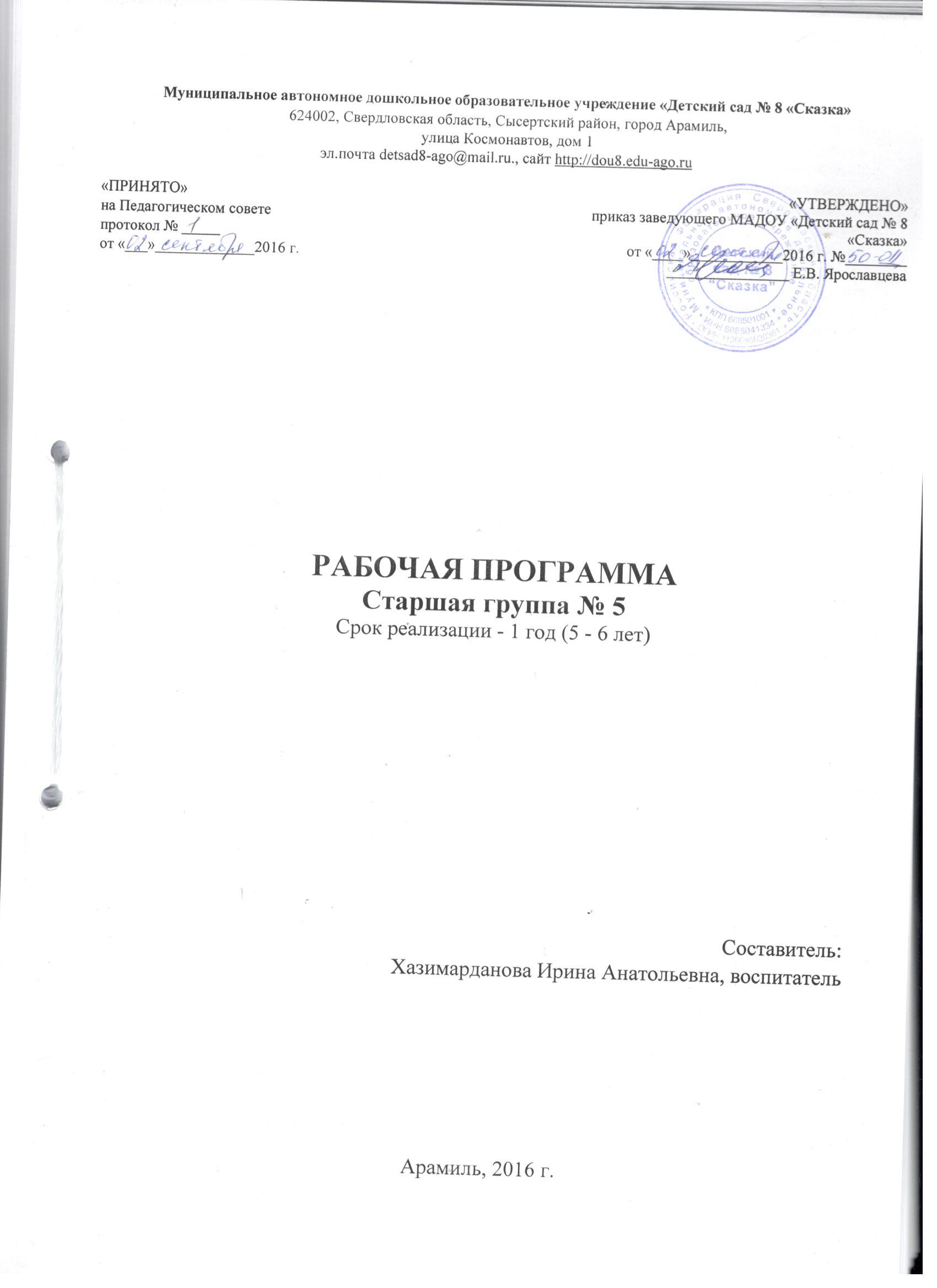 В рабочей программе определены целевые ориентиры, задачи, основные направления, условия и средства по всем направлениям развития ребенка (физическое, познавательное, речевое, социально-коммуникативное, художественно-эстетическое). Рабочая программа разработана в соответствии с Федеральным государственным образовательным стандартом дошкольного образования с учетом специфики социально-экономических, национально-культурных, демографических, климатических и других условий, в которых осуществляется образовательный процесс, а также концептуальных положений авторов примерной образовательной программы «От рождения до школы» / Под ред. Н.Е. Вераксы, Т. С. Комаровой, М. А. Васильевой. Рабочая программа определяет содержание и организацию образовательного процесса для детей дошкольного возраста. Содержание рабочей программы обеспечивает разностороннее развитие детей с учетом их возрастных и индивидуальных особенностей, направлено на формирование общей культуры, развитие физических, интеллектуальных и личностных качеств, формирование предпосылок учебной деятельности, обеспечивающих социальную успешность, сохранение и укрепление здоровья детей дошкольного возраста, коррекцию недостатков в физическом и (или) психическом развитии.СОДЕРЖАНИЕОБЯЗАТЕЛЬНАЯ ЧАСТЬ1. ЦЕЛЕВОЙ РАЗДЕЛ1.1.Пояснительная запискаРабочая программа - является документом, на основании которого определяется содержание и организация образовательного процесса для детей дошкольного возраста 3 - 4 лет, в соответствии с Федеральным государственным образовательным стандартом дошкольного образования, с учетом психофизических особенностей детей дошкольного возраста, специфики социально-экономических, национально-культурных, демографических, климатических и других условий, в которых осуществляется образовательный процесс, а также концептуальных положений примерной образовательной программы ОТ РОЖДЕНИЯ ДО ШКОЛЫ. / Под ред. Н.Е. Вераксы Т. С. Комаровой, М. А. Васильевой. Основанием для разработки рабочей программы так же служат:- Федеральный закон Российской Федерации от 29 декабря 2012 г. № 273-ФЗ «Об образовании в Российской Федерации»;- «Санитарно-эпидемиологические требования к устройству, содержанию и организации режима работы дошкольных образовательных организаций» (СанПиН  2.4.1.3049 – 13);- «Федеральный государственный образовательный стандарт  дошкольного образования (утв. Приказом Министерства образования  и науки Российской Федерации от 17.10.2013 №1155);- Комментарии к ФГОС дошкольного образования от 28 февраля 2014г. №08- 249- Конституция Российской Федерации (принята всенародным голосованием 12.12.93);- Конвенция о правах ребенка от 13.12.1989 г;- Семейный Кодекс Российской Федерации;- Устав Муниципального автономного дошкольного образовательного учреждения «Детский сад № 8 «Сказка».- Основная общеобразовательная программа  - образовательная программа  дошкольного образования.1.1.1. Цели и задачи реализации рабочей программы Цель рабочей программы направлена формирование социокультурной образовательной среды развития ребенка, открывающих возможности для его позитивной социализации, личностного развития, развития его инициативы и творческих способностей на основе сотрудничества со взрослыми и сверстниками и соответствующим возрасту видам деятельности.Задачи рабочей программы:- охрана и укрепление физического и психического здоровья детей, в том числе их эмоционального благополучия; - обеспечение равных возможностей для полноценного развития каждого ребенка в период дошкольного детства независимо от места жительства, пола, нации, языка, социального статуса, психофизиологических и других особенностей (в том числе ограниченных возможностей здоровья);- обеспечение преемственности целей, задач и содержания образования, реализуемых в рамках образовательных программ различных уровней (далее - преемственность основных образовательных программ дошкольного и начального общего образования); - создание благоприятных условий развития детей в соответствии с их возрастными и индивидуальными особенностями и склонностями, развития способностей и творческого потенциала каждого ребенка как субъекта отношений с самим собой, другими детьми, взрослыми и миром; - объединение обучения и воспитания в целостный образовательный процесс на основе духовно-нравственных и социокультурных ценностей и принятых в обществе правил и норм поведения в интересах человека, семьи, общества; - формирование общей культуры личности детей, в том числе ценностей здорового образа жизни, развития их социальных, нравственных, эстетических, интеллектуальных, физических качеств, инициативности, самостоятельности и ответственности ребенка, формирования предпосылок учебной деятельности;- обеспечение вариативности и разнообразия содержания Программ и организационных форм дошкольного образования, возможности формирования Программ различной направленности с учетом образовательных потребностей, способностей и состояния здоровья детей; - формирование социокультурной среды, соответствующей возрастным, индивидуальным, психологическим и физиологическим особенностям детей; - обеспечение психолого-педагогической поддержки семьи и повышения компетентности родителей (законных представителей) в вопросах развития и образования, охраны и укрепления здоровья детей. Эти задачи реализуются в процессе разнообразных видов детской деятельности: игровая, включающая сюжетно-ролевую игру, игру с правилами и другие виды игр; коммуникативная (общение и взаимодействие со взрослыми и сверстниками); познавательно – исследовательская (исследование объектов окружающего мира и экспериментирование с ними), а также восприятие художественной литературы и фольклора, самообслуживание и элементарный бытовой труд (в помещении и на улице), конструирование из разного материала, включая конструкторы, модули, бумагу, природный и иной материал, изобразительная (рисование, лепка, аппликация), музыкальная (восприятие и понимание смысла музыкальных произведений, пение, музыкально-ритмические движения, игры на детских музыкальных инструментах) и двигательная (овладение основными движениями) формы активности ребенка.1.1.2.Принципы и подходы к формированию Программы1. Соответствует принципу развивающего образования, целью которого является развитие ребенка. 2. Сочетает принципы научной обоснованности и практической применимости (соответствует основным положениям возрастной психологии и дошкольной педагогики).3. Соответствует критериям полноты, необходимости и достаточности (позволяет решать поставленные цели и задачи на необходимом и достаточном материале, максимально приближаясь к разумному «минимуму»).4. Обеспечивает единство воспитательных, обучающих и развивающих целей и задач процесса образования детей дошкольного возраста, в ходе реализации которых формируются такие знания, умения и навыки, которые имеют непосредственное отношение к развитию дошкольников. 5. Строится с учетом принципа интеграции образовательных областей в соответствии с возрастными возможностями и особенностями воспитанников. 6. Основывается на комплексно-тематическом принципе построения образовательного процесса. 7. Предусматривает решение программных образовательных задач в совместной деятельности дошкольников не только в рамках непосредственно образовательной деятельности, но и при проведении режимных моментов в соответствии со спецификой дошкольного образования. 8. Предполагает построение образовательного процесса на адекватных возрасту формах работы с детьми (игра) 9. Строится на принципе культуросообразности. Учитывает национальные ценности и традиции в образовании.1.1.3. Значимые для разработки и реализации Программы характеристики, в том числе, характеристики особенностей развития детейДети шестого года жизни уже могут распределять роли до начала игры и строить своё поведение, придерживаясь роли. Игровое взаимодействие сопровождается речью, соответствующей и по содержанию, и интонационно взятой роли. Речь, сопровождающая реальные отношения детей, отличается от ролевой речи. Дети начинают осваивать социальные отношения и понимать подчинённость позиций в различных видах деятельности взрослых, одни роли становятся для них более привлекательными, чем другие. При распределении ролей могут возникать конфликты, связанные с субординацией ролевого поведения. Наблюдается организация игрового пространства, в котором выделяются смысловой «центр» и «периферия». (В игре «Больница» таким центром оказывается кабинет врача, в игре «Парикмахерская» - зал стрижки, а зал ожидания выступает в качестве периферии игрового пространства). Действия детей в играх становятся разнообразными.Развивается изобразительная деятельность детей. Это возраст наиболее активного рисования. В течение года дети способны создать до двух тысяч рисунков. Рисунки могут быть самыми разными по содержанию: это и жизненные впечатления детей, и воображаемые ситуации, и иллюстрации к фильмам и книгам. Обычно рисунки представляют собой схематичные изображения различных объектов, но могут отличаться оригинальностью композиционного решения, передавать статичные и динамичные отношения. Рисунки приобретают сюжетный характер; достаточно часто встречаются многократно повторяющиеся сюжеты с небольшими или, напротив, существенными изменениями. Изображение человека становится более детализированным и пропорциональным. По рисунку можно судить о половой принадлежности и эмоциональном состоянии изображённого человека.Конструирование характеризуется умением анализировать условия, в которых протекает эта деятельность. Дети используют и называют различные детали деревянного конструктора. Могут заменить детали постройки в зависимости от имеющегося материала. Овладевают обобщённым способом обследования образца. Дети способны выделять основные части  предполагаемой постройки. Конструктивная деятельность может осуществляться на основе схемы, по замыслу и по условиям. Появляется конструирование в ходе совместной деятельности.Дети могут конструировать из бумаги, складывая её в несколько раз (два, четыре, шесть сгибаний); из природного материала. Они осваивают два способа конструирования: 1) от природного материала к художественному образу (в этом случае ребёнок «достраивает» природный материал до целостного образа, дополняя его различными деталями); 2) от художественного образа к природному материалу (в этом случае ребёнок подбирает необходимый материал, для того чтобы воплотить образ).Продолжает совершенствоваться восприятие цвета и их оттенки, но и промежуточные цветовые оттенки; форму прямоугольников, овалов, треугольников. Воспринимают величину объектов, легко выстраивают в ряд – по возрастанию или убыванию – до 10 различных предметов.Однако дети могут испытывать трудности при анализе пространственного положения объектов, если сталкиваются с несоответствием формы и их пространственного расположения. Это свидетельствует о том, что в различных ситуациях восприятие представляет для дошкольников известные сложности, особенно если они должны одновременно учитывать несколько различных и при этом противоположных признаков.В старшем дошкольном возрасте продолжает развиваться образное мышление. Дети способны не только решить задачу в наглядном плане, но и совершить преобразования объекта, указать, в какой последовательности объекты вступят во взаимодействие, и т.д. Однако подобные решения окажутся правильными только в том случае, если дети будут применять адекватные мыслительные средства. Среди них можно выделить схематизированные представления, которые возникают в процессе наглядного моделирования; комплексные представления, отражающие представления детей о системе  признаков, которыми могут обладать объекты, а также представления, отражающие стадии преобразования различных объектов и явлений (представления о цикличности изменений):  представления о смене времён года, дня и ночи, об увеличении и уменьшении объектов в результате различных воздействий, представления о развитии и т.д.Кроме того, продолжают совершенствоваться обобщения, что является основой словесно логического мышления. В дошкольном возрасте у детей ещё отсутствуют представления о классах объектов. Дети группируют объекты по признакам, которые могут изменяться, однако начинают формироваться операции логического сложения и умножения классов. Так, например,  старшие дошкольники при группировке объектов могут учитывать два признака: цвет и форму (материал) и т.д.Как показали исследования отечественных психологов, дети старшего дошкольного возраста способны рассуждать и давать адекватные причинные объяснения, если анализируемые отношения не выходят за пределы их наглядного опыта. Развитие воображения в этом возрасте позволяет детям сочинять достаточно оригинальные и последовательно разворачивающиеся истории. Воображение будет активно развиваться лишь при условии проведения специальной работы по его активизации.Продолжают развиваться устойчивость, распределение, переключаемость внимания. Наблюдается переход от непроизвольного к произвольному вниманию.Продолжает совершенствоваться речь, в том числе её звуковая сторона. Дети могут правильно воспроизводить шипящие, свистящие и сонорные звуки. Развивается фонематический слух, интонационная выразительность речи при чтении стихов в сюжетно-ролевой игре и в повседневной жизни.Совершенствуется грамматический строй речи. Дети используют практически все части речи, активно занимаются словотворчеством. Богаче становится лексика: активно используются синонимы и антонимы.Развивается связная речь. Дети могут пересказывать, рассказывать по картинке, передавая не только главное, но и детали.Достижения этого возраста характеризуются распределением ролей в игровой деятельности; структурированием игрового пространства; дальнейшим развитием изобразительной деятельности, отличающейся высокой продуктивностью; применением в конструировании обобщённого способа обследования образца; усвоением обобщённых способов изображения предметов одинаковой формы.Восприятие в этом возрасте характеризуется анализом сложных форм объектов; развитие мышления сопровождается освоением мыслительных средств (схематизированные представления, комплексные представления, представления о цикличности изменений); развиваются умение обобщать, причинное мышление, воображение, произвольное внимание, речь, образ Я.1.2. Планируемые результаты освоения Программы (целевые ориентиры)Целевые ориентиры дошкольного образования представляют собой социально-нормативные возрастные характеристики возможных достижений ребенка на этапе завершения уровня дошкольного образования.Специфика дошкольного детства (гибкость, пластичность развития ребенка, высокий разброс вариантов его развития, его непосредственность и непроизвольность), а также системные особенности дошкольного образования (необязательность уровня дошкольного образования в Российской Федерации, отсутствие возможности вменения ребенку какой-либо ответственности за результат) делают неправомерными требования от ребенка дошкольного возраста конкретных образовательных достижений и обусловливают необходимость определения результатов освоения образовательной программы в виде целевых ориентиров.Оценка индивидуального развития детей может проводиться педагогом в ходе внутреннего мониторинга становления основных (ключевых) характеристик развития личности ребенка, результаты которого могут быть использованы только для оптимизации образовательной работы с группой дошкольников и для решения задач индивидуализации образования через построение образовательной траектории для детей, испытывающих трудности в образовательном процессе или имеющих особые образовательные потребности.Мониторинг осуществляется в форме регулярных наблюдений педагога за детьми в повседневной жизни и в процессе непосредственной образовательной работы с ними.Целевые ориентиры Программы выступают основаниями преемственности дошкольного и начального общего образования. При соблюдении требований к условиям реализации Программы настоящие целевые ориентиры предполагают формирование у детей дошкольного возраста предпосылок к учебной деятельности на этапе завершения ими дошкольного образования.Целевые ориентиры на этапе завершения дошкольного образования:- ребенок овладевает основными культурными способами деятельности, проявляет инициативу и самостоятельность в разных видах деятельности - игре, общении, познавательно-исследовательской деятельности, конструировании и др.; способен выбирать себе род занятий, участников по совместной деятельности; - ребенок обладает установкой положительного отношения к миру, к разным видам труда, другим людям и самому себе, обладает чувством собственного достоинства; активно взаимодействует со сверстниками и взрослыми, участвует в совместных играх. Способен договариваться, учитывать интересы и чувства других, сопереживать неудачам и радоваться успехам других, адекватно проявляет свои чувства, в том числе чувство веры в себя, старается разрешать конфликты; - ребенок обладает развитым воображением, которое реализуется в разных видах деятельности, и прежде всего в игре; ребенок владеет разными формами и видами игры, различает условную и реальную ситуации, умеет подчиняться разным правилам и социальным нормам; - ребенок достаточно хорошо владеет устной речью, может выражать свои мысли и желания, может использовать речь для выражения своих мыслей, чувств и желаний, построения речевого высказывания в ситуации общения, может выделять звуки в словах, у ребенка складываются предпосылки грамотности; - у ребенка развита крупная и мелкая моторика; он подвижен, вынослив, владеет основными движениями, может контролировать свои движения и управлять ими; - ребенок способен к волевым усилиям, может следовать социальным нормам поведения и правилам в разных видах деятельности, во взаимоотношениях со взрослыми и сверстниками, может соблюдать правила безопасного поведения и личной гигиены;- ребенок проявляет любознательность, задает вопросы взрослым и сверстникам, интересуется причинно-следственными связями, пытается самостоятельно придумывать объяснения явлениям природы и поступкам людей; склонен наблюдать, экспериментировать. Обладает начальными знаниями о себе, о природном и социальном мире, в котором он живет; знаком с произведениями детской литературы, обладает элементарными представлениями из области живой природы, естествознания, математики, истории и т.п.; ребенок способен к принятию собственных решений, опираясь на свои знания и умения в различных видах деятельности. ЧАЯСТЬ, ФОРМИРУЕМАЯ УЧАСТНИКАМИ ОБРАЗОВАТЕЛЬНЫХ ОТНОШЕНИЙЦЕЛЕВОЙ РАЗДЕЛ1.1. Пояснительная запискаЧасть, формируемая участниками образовательного процесса представлена следующими в следующих образовательных областях:- «Социально - коммуникативное развитие»- «Художественно – эстетическое развитие»1.1.1. Цели и задачи реализации ПрограммыОбразовательная программа по формированию навыков безопасного поведения детей дошкольного возраста в дорожно- транспортных ситуациях «Азбука безопасности на дороге»Цель образовательной программы – подготовить детей дошкольного возраста к безопасному участию в дорожном движении, сформировать у них соответствующие знания, умения и навыки, ответственность за свое поведение, научить своевременно и правильно реагировать на любую дорожную ситуацию, анализировать, обобщать, моделировать ее, предвидеть опасность, прогнозировать ее последствия.Основные задачи:1.Обеспечение возможности ребенку усвоить установленные правила безопасного поведения на дорогах, в транспорте с помощью взрослого (педагога, родителей); 2. Обсуждение с ребенком особенностей поведения на дорогах;3. Поддержку уверенности ребенка в себе, потребности в признании окружающими людьми и в проявлении им самостоятельности в принятии решений в опасных игровых ситуациях;4. Помощь ребенку в анализе и адекватной оценке поступков персонажей литературных произведений, своих возможностей, возможностей других детей в различных дорожно-транспортных ситуациях;5. Поддержку собственной созидательной активности ребенка, его способности самостоятельно решать актуальные проблемы и задачи безопасного, разумного поведения на дорогах.Программа художественного воспитания, обучения и развития детей 2-7 лет «Цветные ладошки»Цель программы - формирование у детей раннего и дошкольного возраста эстетического отношения и художественно-творческих способностей в изобразительной деятельности.Основные задачи:1.Развитие эстетического восприятия художественных образов (в произведениях искусства) и предметов (явлений) окружающего мира как эстетических объектов.2. Создание условий для свободного экспериментирования с художественными материалами и инструментами.3. Ознакомление с универсальным «языком» искусства - средствами художественно-образной выразительности.4. Амплификация (обогащение) индивидуального художественно-эстетического опыта (эстетической апперцепции): «осмысленное чтение» - распредмечивание и опредмечивание художественно-эстетических объектов с помощью воображения и эмпатию (носителем и выразителем эстетического выступает цельный художественный образ как универсальная категория); интерпретация художественного образа и содержания, заключённого в художественную форму.5.Развитие художественно-творческих способностей в продуктивных видах детской деятельности.6. Воспитание художественного вкуса и чувства гармонии.7. Создание условий для многоаспектной и увлекательной активности детей в художественно-эстетическом освоении окружающего мира.8. Формирование эстетической картины мира и основных элементов «Я-концепции- творца».1.1.2.  Принципы и подходы к формированию ПрограммыОбразовательная программа по формированию навыков безопасного поведения детей дошкольного возраста в дорожно- транспортных ситуациях «Азбука безопасности на дороге».Принцип полноты. Содержание должно быть реализовано через все виды деятельности в ее интегрированных формах. Формы и сроки организации совместной деятельности с детьми могут варьироваться в зависимости от конкретной цели и условий каждого детского сада.Принцип системности. Работа должна проводиться систематически весь образовательный период при гибком распределении содержания образования в различные временные отрезки дня (можно выбрать определенные недели, определенный день недели).Принцип сезонности. Следует, по возможности, использовать местные условия, поскольку значительная часть содержания связана с ознакомлением детей с правилами поведения на дороге, с формированием опыта взаимодействия с ближайшим окружением, осознанием источников опасности. Если в зимний период можно ограничиться методическими пособиями, художественной литературой, то летом необходимо организовать экскурсии, целевые, пешеходные прогулки по улицам города, села с целью максимального приближения к естественным дорожным условиям и закрепления соответствующего освоенного материала.Принцип интеграции. Определенное (отобранное) содержание образования не искусственная надстройка, оно естественно и органично интегрируется в целостный образовательный процесс. При этом содержание тематических блоков органично вплетается (интегрируется) в целостный педагогический процесс по освоению детьми содержания основной общеобразовательной программы дошкольного образования, комплексно-тематического планирования образовательного процесса. Принцип координации деятельности педагогов. Этот принцип тесно связан с предыдущим. Тематические планы воспитателей и специалистов должны быть скоординированы таким образом, чтобы избежать повторов и последовательно развертывать определенные темы. Например, в содержание отдельных совместных форм образовательной деятельности (познавательно-речевой, игровой, продуктивной, двигательной и др.) включаются такие темы, как опасные ситуации на дороге, в транспорте и др.  Принцип взаимодействия с ребенком в условиях дошкольного учреждения и семьи. Основные содержательные направления должны стать достоянием родителей, которые могут не только продолжать беседы с ребенком на конкретные предложенные педагогами темы, но и выступать активными участниками образовательного процесса.Учет возрастных особенностей детей.Психолого-педагогические исследования позволяют предположить, что дошкольный возраст является сенситивным для освоения основ безопасности жизнедеятельности, поскольку в период дошкольного детства формируются психические новообразования, определяющие возможность осуществления целенаправленной работы в данном направлении. Целенаправленная педагогическая деятельность строится с учетом формирования у дошкольников целостного представления о мире, взаимозависимости различных процессов, в том числе в сфере безопасности человеческого существования. Результативность формирования основ безопасности жизнедеятельности у дошкольников связана не только с развитием мыслительных операций, но и с формированием жизненной позиции, развитием мировоззрения, нравственно-волевых качеств. Разнообразная тематика позволит обеспечить развитие у дошкольников представлений об опасных и вредных факторах, чрезвычайных ситуациях на дороге, формирование навыков жизнесберегающего поведения.Программа художественного воспитания, обучения и развития детей 2-7 лет «Цветные ладошки»		Общепедагогические принципы, обусловленные единством учебно-воспитательного пространства:«принцип культуросообразности: построение или корректировка универсального  эстетического  содержанияпрограммы с учетом региональных культурных традиций;«принцип сезонности: построение и/или корректировка познавательного содержания программы с учётом природных и климатических особенностей данной местности в данный момент времени;«принцип систематичности и последовательности: постановка и/или корректировка задач эстетического воспитания и развития детей в логике «от простого к сложному», «от близкого к далёкому», «от хорошо известного к малоизвестному и незнакомому»;«принцип цикличности: построение и/или корректировка содержания программы с постепенным усложнение и расширением от возраста к возрасту;«принцип оптимизации и гуманизации учебно-воспитательного процесса;«принцип развивающего характера художественного образования;«принцип природосообразности: постановка и/или корректировка задач художественно-творческого развития детей с учётом «природы» детей - возрастных особенностей и индивидуальных способностей;«принцип интереса: построение и/или корректировка программы с опорой на интересы отдельных детей и детского сообщества (группы детей) в целом.Специфические принципы, обусловленные особенностями художественно-эстетической деятельности: «принцип   эстетизации»   предметно-развивающей среды и быта в целом; «принцип   культурного   обогащения (амплификации)» содержания изобразительной деятельности, в соответствии с особенностями познавательного развития детей разных возрастов;«принцип взаимосвязи продуктивной деятельности» с другими видами детской активности;«принцип интеграции» различных видов изобразительного искусства и художественной деятельности;«принцип эстетического ориентира» на общечеловеческие ценности (воспитание человека думающего, чувствующего, созидающего, рефлектирующего);«принцип     обогащения» сенсорно-чувственного опыта;«принцип организации» тематического пространства (информационного поля) - основы для развития образных представлений;«принцип взаимосвязи обобщённых представлений и обобщённых способов действий», направленных на создание выразительного художественного образа;«принцип естественной радости» (радости эстетического восприятия, чувствования и деяния, сохранение непосредственности эстетических реакций, эмоциональной открытости).	В программе художественного воспитания дошкольников «Цветные ладошки» сформулированы педагогические условия, необходимые для эффективного художественного развития детей дошкольного возраста, а именно:1) формирование эстетического отношения и художественных способностей в активной творческой деятельности детей;2) создание развивающей среды для занятий по рисованию, лепке, аппликации, художественному труду и самостоятельного детского творчества;3) ознакомление детей с основами изобразительного и народного декоративно-прикладного искусства в среде музея и дошкольного образовательного учреждения.Эстетическое отношение ребёнка к окружающему миру являет собой целую систему его индивидуальных, избирательных связей с эстетическими качествами предметов и явлений действительности. В эстетическое отношение ребёнка входит его эмоциональный отклик на прекрасное (красивое, привлекательное), добрые чувства, его творческая деятельность, посильное стремление к преобразованию окружающего по законам красоты, а также к оценке красивых, гармоничных сочетаний красок, звуков, рифм и т.д. 	Эстетический компонент оказывает существенное влияние на установление ведущих звеньев структуры личности в целом.Для более чёткой ориентировки важно построить модель эстетического отношения детей к окружающему миру, которая в лаконичной (схематичной) форме отразит комплекс взаимосвязанных компонентов художественного развития ребёнка. Такая модель поможет распознавать и формировать процесс художественно-творческого развития детей с учётом возрастных и индивидуальных особенностей.1.1.3.Значимые для разработки и реализации Программы характеристики, в том числе, характеристики особенностей развития детейНАЧИНАЯ с 5 лет- у ребенка происходит  развитие игровой деятельности; появляются роли и реальные взаимодействия; - ребенок отличается эгоцентричностью познавательной позиции, развитием памяти, внимания, речи (речь становится предметом активности детей), познавательной мотивации;НАЧИНАЯ с 6 лет - ребенок этого возраста характеризуется умением распределять роли в игровой деятельности; структурировать игровое пространство; - восприятие ребенка характеризуется анализом сложных форм объектов; развитие мышления сопровождается освоением мыслительных средств (схематизированное представление, комплексное представление, представления о цикличности изменений);- у ребенка развиваются умения обобщать, причинное мышление, воображение, произвольное внимание, богаче становится лексика: активно используются антонимы и синонимы, развивается связная речь;- ребёнок всё ещё имеет довольно ограниченный угол зрения: боковым зрением он видит примерно две трети того, что видят взрослые; - большинство детей не умеют определить, что движется быстрее: велосипед или спортивная Программа художественного воспитания, обучения и развития детей2-7 лет «Цветные ладошки»В психолого-педагогической литературе на сегодняшний день нет полного научного описания особенностей эстетического отношения детей дошкольного возраста. Следует заметить, что существуют разные точки зрения на сам факт возможности его существования в данном возрасте; от полного отрицания к признанию наличия элементарного уровня и до характеристики рассматриваемого периода как сензитивного для формирования эстетического отношения. Ориентируясь на третью позицию, мы учитываем особенности эстетической интенции детей дошкольного возраста, выявленные Бакушинским А.В., Ветлугиной Н.А., Выготским Л.С., Казаковой Т.Г., Комаровой Т.С., Кудрявцевым В.Т.„ Мелик-Пашаевым А.А., Мясищевым В.Н., Пантелеевым Г.Н., Поддьяковым Н.Н., Флериной Е.А. и др.	Согласно данным исследований, дошкольник открыт для восприятия и присвоения правил отношений с окружающим (Лихачёв Б.Т.), главное из которых можно определить как «родственное внимание к миру», «неотделение себя от внешней среды», «слитость с нею» (Мелик-Пашаев А.А.).	Наиболее характерная особенность эстетического отношения ребёнка дошкольного возраста - непосредственность заинтересованного оценивающего «Я» от любой объективной ситуации; неотделимость эмоций от процессов восприятия, мышления и воображения; объединение впечатлений на основании общего эмоционального тона.	Эстетическому отношению дошкольника присущи особая зоркость и впечатлительность, отсутствие «иерархии» главного и второстепенного, стремление оживить и «очеловечить» (наделить душой) всё окружение. При этом эстетическое отношение (как и все прочие виды отношений) характеризуется ситуативной мобильностью, легко меняется контрастно под влиянием проходящего эмоционального состояния; тесно слито с поступком и реакцией (Мясищев В.М.). Специфика формирования эстетического отношения на этапе дошкольного детства определяется в первую очередь способами восприятия мира ребёнком (Бакушинский А.В.) и обусловливается особенностями его внутреннего мира такими, как:«повышенная эмоциональная отзывчивость»;«синкретичность мировосприятия»; «острота видения (Некрасова-Каратаева О.Л.);«глубина художественных впечатлений, обусловленная их первичностью и новизной» (Ушинский К.Д.); «искренность, правдивость, содержательность, яркость, красочность воспринимаемых и создаваемых образов»;«стремление  к экспериментированию при   эстетическом   освоении   мира» (Поддьяков Н.Н., Флерина Е.А.). 	Становление эстетического отношения у дошкольников происходит на основе практического интереса в развивающей деятельности. Катарсический эффект реализуется в активном участии, а нее созерцательном сопереживании. Основу эстетической активности при этом составляет  «сложная деятельность чувствования»,  когда из предъявляемых внешних впечатлений воспринимающий «путём вторичного творческого синтеза» сам строит и создаёт эстетический объект.	Сегодня вопрос о детском художественном творчестве решается в смысле необычайной педагогической ценности. «Детское творчество научает ребёнка овладевать системой своих переживаний, побеждать и преодолевать их и учит психику восхождению» (Выготский Л.С.), следовательно, оказывает самое непосредственное влияние на развитие эстетического отношения. Основной побудитель эстетической активности - стремление ребёнка к деятельному познанию окружающего и его активному творческому отображению (Флерина Е.А.). Таким образом, основу эстетического отношения дошкольника составляют «три кита» - эмоциональность, интерес, активность.	Исследования последних лет показали, что формирование личности ребёнка, включающее становление собственного отношения (в т.ч. и эстетического) к предметному и социальному миру, а также к самому себе, начинается с первых месяцев жизни, и к началу раннего возраста завязывается тот «узелок» (Леонтьев А.Н.), в котором соединяются эти составляющие (Авдеева Н.Н., Мещерякова С.Ю., Лисина М.И.). 	Физиологическую основу способности к эстетическому освоению окружающего составляет зрительно-тактильно-кинестетическая связь вместе с оптико-вестибулярной установкой как ядро сенсорной организации человека (Ананьев Б.Г.). На ранних этапах детства подготовительную функцию развития способности к собственно эстетическому отношению выполняет предметная деятельность. Далее эта способность формируется на основе фундаментальной человеческой способности к мышлению и речи, создавая условия для появления самой возможности эстетической интенции уже в дошкольном детстве (Карасев Л.В.).		В научной литературе более полно представлены особенности начального этапа становления эстетического сознания. Известно, что ребёнок рождается с функциональной асимметрией мозга и на протяжении всего дошкольного детства воспринимает действительность по преимуществу в образно-чувственном ключе с общей ориентацией на образно-наглядное освоение мира. В онтогенезе первой формой эстетического опыта выступает аттрактивное (привлекательное), формирующееся на основе удовольствия, имеющего физиологическую природу. Установлено, что элементарные эстетические реакции (на цвет, сияние и др.) связаны с повышением в мозгу содержания эндогенных эндорфинов - вырабатываемых мозгом веществ, похожих по своему составу и действию на морфий (Симонов П.В., Ершов П.М.). Эти элементарные эстетические реакции являются фундаментом развития эстетического отношения.	Эстетическое отношение складывается и существует на фоне обострённой эмоциональной чувствительности к воздействию света, цвета, звука, ритма -всего того, что ребёнок непосредственно воспринимает органами чувств и что делает его потенциально предрасположенным к выражению собственного эмоционально-оценочного отношения.В старшем дошкольном возрасте происходит наиболее активное усвоение ребёнком сенсорного опыта, овладение выразительными средствами, изобразительными материалами, а также познание окружающего и формирование эстетической «картины мира», что подтверждается данными исследований педагогов и психологов. Огромные психофизиологические резервы этого периода детства обеспечивают интенсивность развития различного рода умственных, практических и художественных способностей.На протяжении всего дошкольного детства развитие высших человеческих функций обусловливается, прежде всего, состоянием эмоциональной сферы ребёнка (Витт Н.В., Запорожец А.В., Кошелева А.Д.). Именно эмоции выступают в виде процессов, осуществляющих первичную форму регуляции поведения и деятельности ребёнка, его ориентировки в окружающем мире.Чрезвычайно важным моментом при этом является вопрос содержания, в связи с которым возникает эмоция, и то, как ребёнок действует с этим содержанием. Содержание, которое ребёнок осваивает, являясь чрезвычайно разнообразным и сложным,... входит в мир ребёнка эмоционально-окрашенным или с определёнными эмоционально-оценочными метками: опасно-неопасно, приятно-страшно и т.д. 	Так, например, известно, что полное отсутствие эстетических эмоций приводит в дошкольном возрасте к депривации Я-образа (Волтивец С.В.).	В процессе усвоения социальных норм и требований на фоне эмоционального комфорта ребёнок приобретает систему ценностей и научается регулировать своё поведение (деятельность), а также строить свои отношения в соответствии с этими ценностями.	Общение с искусством даёт ребёнку положительно окрашенное эмоционально-ценностное содержание. К 5-7-летнему возрасту дошкольник при благоприятных условиях уже имеет элементарные представления об искусстве и его видах, может воспринимать и чувствовать прекрасное на оптимальном для его возраста уровне развития, способен к активному, самостоятельному творчеству на основе усвоенных средств художественного выражения развития продуктивного воображения.	Анализ особенностей эстетического развития ребёнка показывает, что на этапе дошкольного детства возможно и необходимо формирование эстетического отношения к окружающему миру и самому себе как части мироздания. Оптимальный путь для реализации этой цели - формирование эстетического отношения к искусству и посредством искусства, что позволяет уже на ранних этапах онтогенеза моделировать идеальный образ мира, идеальный образ «Я».- ребенок ещё не умеет правильно распределять внимание и отделять существенное от незначительного. Мяч, катящийся по проезжей части, может занять всё их внимание. 1.2. Планируемые результаты освоения ПрограммыОБЯЗАТЕЛЬНАЯ ЧАСТЬII. СОДЕРЖАТЕЛЬНЫЙ РАЗДЕЛ2.1. Описание образовательной деятельности в соответствии с направлением развития ребенка.Содержание программы определяется в соответствии с направлениями развития ребенка, соответствует основным положениям возрастной психологии и дошкольной педагогики и обеспечивает единство воспитательных, развивающих и обучающих целей и задач.Целостность педагогического процесса в ДОУ обеспечивается реализацией примерной основной общеобразовательной программы дошкольного воспитания «От рождения до школы» под редакцией Н.Е. Вераксы, Т. С. Комаровой, М. А.Васильевой. Содержание Программы обеспечивает развитие личности, мотивации и способностей детей в различных видах деятельности и охватывает следующие структурные единицы, представляющие определенные направления развития и образования детей (далее - образовательные области):- социально-коммуникативное развитие; - познавательное развитие; - речевое развитие; - художественно-эстетическое развитие. - физическое развитии; Содержание работы ориентировано на разностороннее развитие дошкольников с учетом их возрастных и индивидуальных особенностей. Задачи психолого-педагогической работы по формированию физических, интеллектуальных и личностных качеств детей решаются интегрированно в ходе освоения всех образовательных областей наряду с задачами, отражающими специфику каждой образовательной области, с обязательным психологическим сопровождением.При этом решение образовательных задач предусматривается не только в рамках непосредственно образовательной деятельности, но и в ходе режимных моментов — как в совместной деятельности взрослого и детей, так и в самостоятельной деятельности дошкольников.2.1.1. Образовательная область «Социально – коммуникативное развитие»Важными задачами государства и общества по отношению к детям являются обеспечение оптимальных условий для развития их индивидуальных способностей, саморегуляции, формирование основ уважительного отношения к окружающим, приобщение к общечеловеческим ценностям.Социально-коммуникативное развитие направлено на достижение целей освоения первоначальных представлений социального характера и включения детей в систему социальных отношений через развитие игровой деятельности, приобщение к элементарным общепринятым нормам и правилам взаимоотношения со сверстниками и взрослыми (в том числе моральным), формирование гендерной, семейной, гражданской принадлежности, патриотических чувств, чувства принадлежности к мировому сообществу; формирование позитивных установок к различным видам труда и творчества; формирование основ безопасного поведения в быту, социуме, природе.Основные направления реализации образовательной областиСодержание психолого-педагогической работыРазвитие игровой деятельностиСюжетно-ролевые игрыСовершенствовать и расширять игровые замыслы и умения детей. Формировать желание организовывать сюжетно-ролевые игры.Поощрять расширение выбора тем для игры; учить развивать сюжет на основе знаний, полученных при восприятии окружающего, из литературных произведений и телевизионных передач, экскурсий, выставок, путешествий, походов.Развивать умение согласовывать тему игры; распределять роли, подготавливать необходимые условия, договариваться о последовательности совместных действий, налаживать и регулировать контакты в совместной игре: договариваться, мириться, уступать, убеждать и т.д.; самостоятельно разрешать конфликты, возникающие в ходе игры. Способствовать укреплению возникающих устойчивых детских играных объединений.Продолжать формировать умение согласовывать свои действия с действиями партнеров, соблюдать в игре ролевые взаимодействия и взаимоотношения. Развивать эмоции, возникающие в ходе ролевых и сюжетных игровых действий с персонажами.Закреплять умение усложнять игру путем расширения состава ролей,
согласования и прогнозирования ролевых действий и поведения в соответствии с сюжетом игры, увеличения количества объединяемых сюжетных линий.	Способствовать обогащению знакомой игры новыми решениями, включением в нее продуктивной деятельности (участие взрослого, изменение атрибутики или введение новой роли). Создавать условия для творческого самовыражения; для возникновения новых игр и их развития.Развивать умение детей коллективно возводить постройки, необходимые для игры, планировать предстоящую работу, сообща выполнять задуманное; применять конструктивные умения.Формировать привычку аккуратно убирать игрушки в отведенное для них место.Подвижные игры		.Продолжать приучать детей самостоятельно организовывать знакомые подвижные игры; участвовать в играх с элементами соревнования. Знакомить с народными играми.Воспитывать умение проявлять честность, справедливость в самостоятельных играх со сверстниками.Театрализованные игры	Продолжать развивать интерес к театрализованной игре путем активного вовлечения детей в игровые действия. Вызывать желание попробовать себя в разных ролях.Усложнять игровой материал за счет постановки перед детьми все более перспективных (с точки зрения драматургии) художественных задач («Ты была бедной Золушкой, а теперь ты красавица-принцесса», «Эта роль еще никем не раскрыта»), смены тактики работы над игрой, спектаклем. Создавать атмосферу творчества и доверия, давая каждому ребенку возможность высказаться по поводу подготовки к выступлению, процесса игры.Развивать умение детей создавать творческие группы для подготовки и проведения спектаклей, концертов, используя все имеющиеся возможности.Развивать умение выстраивать линию поведения в роли, используя атрибуты, детали костюмов, сделанные своими руками.Поощрять импровизацию, формировать умение свободно чувствовать себя  в роли.Воспитывать артистические качества, раскрывать творческий потенциал детей, вовлекая их в различные театрализованные представления; игры в концерт, цирк, показ сценок из спектаклей. Предоставлять детям возможность выступать перед сверстниками, родителями и другими гостями.Дидактические игрыОрганизовывать дидактические игры, объединяя детей в подгруппы по 2-4 человека. Закреплять умение выполнять правила игры.Формировать желание действовать с разнообразными дидактическими играми и игрушками (народными, электронными, компьютерными играми и др.).Побуждать к самостоятельности в игре, вызывая у детей эмоционально-положительный отклик на игровое действие.Закреплять умение подчиняться правилам в групповых играх. Воспитывать творческую самостоятельность.Воспитывать культуру честного соперничества в играхсоревнованиях.Приобщение к элементарным общепринятым нормам и правилам взаимоотношения со сверстниками и взрослыми(в том числе моральным)Воспитывать дружеские взаимоотношения между детьми; привычку сообща играть, трудиться, заниматься; стремление радовать старших хорошим поступками; умение самостоятельно находить общие интересные занятия.Воспитывать уважительное отношение к окружающим.Учить заботиться о младших, помогать им, защищать тех, кто слабее. Формировать такие качества, как сочувствие, отзывчивость.Воспитывать скромность, умение проявлять заботу об окружающих, с благодарностью относиться к помощи и знакам внимания.Продолжать обогащать словарь детей «вежливыми» словами (здравствуйте, до свидания, пожалуйста, извините, спасибо и т.д.). Побуждать использовать в речи фольклор (пословицы, поговорки, потеки и др.).Формировать у детей умение оценивать свои поступки и поступки сверстников. Развивать стремление выражать свое отношение к окружающему, самостоятельно находить для этого различные речевые средства.Формирование тендерной, семейной, гражданской принадлежности, патриотических чувств, чувства принадлежности к мировому сообществуОбраз Я. Продолжать развивать представления об изменении позиция ребенка в связи с взрослением (ответственность за младших, уважение и помощь старшим, в том числе пожилым людям и т. д.). Через символические и образные средства помогать ребенку осознавать себя в прошлом, настоящем и будущем. Показывать общественную значимость здорового образа жизни людей вообще, и самого ребенка в частности.Развивать осознание ребенком своего места в обществе. Расширять представления о правилах поведения в общественных местах. Углублять представления детей об их обязанностях в группе детского сада, дома, на улице. Формировать потребность вести себя в соответствии с общепринятыми нормами.Семья. Углублять представления о семье и ее истории. Формировать мания о том, где работают родители, как важен для общества их труд. Привлекать детей к посильному участию в подготовке различных семейных праздников, к выполнению постоянных обязанностей по дому.Детский сад. Расширять представления ребенка о себе как о члене коллектива, формировать активную позицию через проектную деятельность, взаимодействие с детьми других возрастных групп, посильное участие в жизни дошкольного учреждения. Приобщать к мероприятиям, которые находятся в детском саду, в том числе и совместно с родителями (спектакли, спортивные праздники и развлечения, подготовка выставок детских работ).Родная страна. Расширять представления детей о родной стране, о государственных праздниках.Продолжать формировать интерес к «малой Родине». Рассказывать детям о достопримечательностях, культуре, традициях родного края; о замечательных людях, прославивших свой край.Формировать представление о том, что Российская Федерация ( Россия) - огромная многонациональная страна.Рассказать детям о том, что Москва - главный город, столица нашей Родины. Познакомить с флагом и гербом России, мелодией гимна.Наша армия. Продолжать расширять представления детей о Российской армии. Рассказывать о трудной, но почетной обязанности защищать Родину, охранять се спокойствие и безопасность; о том, как в годы войн храбро сражались и защищали пашу страну от врагов прадеды, деды, отцы. Приглашать в детский сад военных, ветеранов из числа близких родственников детей. Рассматривать с детьми картины, репродукции, альбомы с венной тематикой.Формирование основ безопасности собственной жизнедеятельностиЗакреплять умение соблюдать правила пребывания в детском саду.Закреплять умение соблюдать правила участия в играх с природным материалом: беречь постройки, сделанные из песка другими детьми, не кидаться шишками, песком и другими твердыми материалами.Закреплять правила безопасного передвижения в помещении (спокойно спускаться и подниматься по лестнице, держаться за перила; открывать и закрывать дверь, держась за дверную ручку). Рассказать детям, что в случае неосторожного обращения с огнем или электроприборами может произойти пожар.О правилах безопасности дорожного движения.Часть, формируемая участниками образовательного процесса.Объяснить детям, что в случае необходимости взрослые звонят по телефону «01» (при пожаре), «02» (вызов милиции), «03» («Скорая помощь»).Закреплять представления о правилах поведения с незнакомыми людьми (не разговаривать с незнакомцами, не брать у них различные предметы; при появлении незнакомого человека на участке сообщить об этом воспитателю)Закреплять умение называть свою фамилию и имя; фамилию, имя и отчество родителей, домашний адрес и телефон.О правилах безопасности дорожного движения. Закреплять знания детей о правилах дорожного движения и поведения па улице. Расширять знания о светофоре, который регулирует движение па дороге.Познакомить детей с дорожными знаками: «Пешеходный переход». «Дети», «Остановка общественного транспорта», «Подземный пешеходный переход», «Пункт медицинской помощи».Закреплять знания о специальном транспорте: «Скорая помощь» (едет по вызову к больным людям), пожарная машина (едет тушить пожар). «Милиция» (едет на помощь людям, попавшим в беду). Познакомить с действиями инспектора ГИБДД в различных ситуациях.Закреплять правила поведения в общественном транспорте. Познакомить детей с метро, с правилами безопасного поведения в нем.Продолжать объяснять детям, что остановки общественного транспорта находятся вблизи проезжей части дороги, поэтому, ожидая транспорт, нужно вести себя спокойно, держаться за руку взрослого.Объяснять детям, что кататься на велосипеде можно только в присутствии взрослых, не мешая окружающим.Развитие трудовой деятельностиВоспитывать у детей желание участвовать в совместной трудовой деятельности. Формировать необходимые умения и навыки в разных видах груда. Воспитывать самостоятельность.Развивать умение доводить начатое дело до конца. Развивать творчество и инициативу при выполнении различных видов труда.Знакомить с наиболее экономными приемами работы. Воспитывать культуру трудовой деятельности, бережное отношение к материалам и инструментам.Самообслуживание. Вырабатывать привычку правильно чистить зубы, умываться, по мере необходимости мыть руки.Совершенствовать умение одеваться и раздеваться, не отвлекаясь, аккуратно складывать в шкаф одежду, сушить мокрые вещи, ухаживать без напоминаний за обувью (мыть, протирать, чистить, убирать на место).Закреплять умение замечать и самостоятельно устранять непорядок в своем внешнем виде.Формировать привычку бережно относиться к личным вещам и вещам сверстников.Развивать у детей желание помогать друг другу.Хозяйственно-бытовой труд.Продолжать закреплять умение детям помогать взрослым поддерживать порядок в группе: протирать игрушки, строительный материал и т. п.Формировать умение наводить порядок на участке детского сада: подметать и очищать дорожки от мусора, зимой - от снега; поливать песок в песочнице.Приучать убирать постель после сна; добросовестно выполнять обязанности дежурных по столовой: сервировать стол, приводить его в порядок после еды.Вырабатывать привычку самостоятельно раскладывать подготовленные воспитателем материалы для занятий, убирать их, мыть кисточки, розетки для красок, палитру, протирать столы.Труд в природе. Закреплять умение выполнять различные поручения. Связанные с уходом за животными и растениями уголка природы; выполнять обязанности дежурного в уголке природы (поливать комнатные растения, рыхлить почву и т.д.).Осенью привлекать детей к уборке овощей на огороде, сбору семян, пересаживанию цветущих растений из грунта в уголок природы.Зимой привлекать детей к сгребанию снега к стволам деревьев и кустарникам, выращиванию вместе со взрослыми зеленого корма для птиц и животных (обитателей уголка природы), посадке корнеплодов, помощи взрослым в создании фигур и построек из снега.Весной привлекать детей к посеву семян овощей, цветов, высадке рассады; летом - к рыхлению почвы, поливке грядок и клумб.Ручной труд.Совершенствовать умение работать с бумагой: сгибать лист вчетверо в разных направлениях; работать по готовой выкройке (шапочка, лодочка, домик, кошелек).Закреплять умение создавать из бумаги объемные фигуры: делить квадратный лист на несколько равных частей, сглаживать сгибы, надрезать по сгибам (домик, корзинка, кубик).Продолжать закреплять умение делать игрушки, сувениры из природного материала (шишки, ветки, ягоды) и других материалов (катушки, проволока в цветной обмотке, пустые коробки и др.), прочно соединяя части.Формировать умение самостоятельно делать игрушки для сюжетно-ролевых игр (флажки, сумочки, шапочки, салфетки и др.); сувениры для родителей, сотрудников детского сада, украшения на елку.Привлекать детей к изготовлению пособий для занятий и самостоятельной деятельности (коробки, счетный материал), ремонту книг, настольно- печатных игр.Закреплять умение экономно и рационально расходовать материалы.Воспитание ценностного отношения к собственному труду, труду других людей и его результатамФормировать ответственность за выполнение трудовых поручений. Подводить к оценке результата своей работы (с помощью взрослого).Формирование первичных представлений о труде взрослых, его роли в обществе и жизни каждого человекаПродолжать расширять представления детей о труде взрослых. Показывать результаты труда, его общественную значимость. Учить бережно относиться к тому, что сделано руками человека.Рассказывать о профессиях воспитателя, учителя, врача, строителя, работников сельского хозяйства, транспорта, торговли, связи др.; о важности и значимости их труда. Прививать чувство благодарности к людям за их труд. Объяснить, что для облегчения труда используется разнообразная техника.Знакомить детей с трудом людей творческих профессий: художников, писателей, композиторов, мастеров народного декоративно-прикладного искусства. Показывать результаты их труда: картины, книги, ноты, предметы декоративного искусства.Развивать желание вместе со взрослыми и с их помощью выполнять посильные трудовые поручения.2.1.2. Образовательная область «Познавательное развитие»Образовательная область «Познавательное развитие» представлено следующими направлениямиСенсорное развитиеРазвивать восприятие, умение выделять разнообразные свойства и отношения предметов (цвет, форма, величина, расположение в пространстве и т. п.), включая разные органы чувств: зрение, слух, осязание, обоняние, вкус.Продолжать развивать умение сравнивать предметы, устанавливать их сходство и различие (найди в группе предметы, игрушки такой же формы, такого же цвета; чем эти предметы похожи и чем отличаются и т. д.).Продолжать знакомить с цветами спектра: красный, оранжевый, желтый, зеленый, голубой, синий, фиолетовый (хроматические) и белый, серый и черный (ахроматические). Продолжать формировать умение различать цвета по светлоте и насыщенности, правильно называть их (светло-зеленый, светло-розовый). Показать детям особенности расположения цветовых тонов в спектре. Развивать умение группировать объекты по нескольким признакам.Продолжать знакомить детей с различными геометрическими фигурами, учить использовать в качестве эталонов плоскостные и объемные формы.Формировать умение обследовать предметы разной формы; при обследовании включать движения рук по предмету. Совершенствовать глазомер.Проектная деятельность. Создавать условия для реализации детьми проектов трех типов: исследовательских, творческих и нормативных.Продолжать развитие проектной деятельности исследовательского типа. Организовывать презентации проектов. Способствовать формированию у детей представления об авторстве проекта.Создавать условия для реализации проектной деятельности творческого типа. Творческие проекты в этом возрасте носят индивидуальный характер.Способствовать формированию проектной деятельности нормативной типа. (Нормативная проектная деятельность - это проектная деятельность, направленная на выработку детьми норм и правил поведения в детском коллективе.)Формирование элементарных математических представленииКоличествоЗакреплять умение создавать множества (группы предметов) из разных по качеству элементов (предметов разного цвета, размера, формы, назначения; звуков, движений); разбивать множества на части и воссоединять их: устанавливать отношения между целым множеством и каждой его частью, понимать, что множество больше части, а часть меньше целого множества: сравнивать разные части множества на основе счета и соотнесения элементов (предметов) один к одному; определять большую (меньшую) часть множества или их равенство.Закреплять умение считать до 10; последовательно знакомить с образованием каждого числа в пределах 5-10 (на наглядной основе).Формировать умение сравнивать рядом стоящие числа в пределах 10 на основе сравнения конкретных множеств; получать равенство из неравенства (неравенство из равенства), добавляя к меньшему количеству один предмет или убирая из большего количества один предмет («7 меньше 8, если к 7 добавить один предмет, будет 8, поровну», «8 больше 7; если из 5 предметов убрать один, то станет по 7, поровну»).Развивать умение отсчитывать предметы из большого количества по образцу и заданному числу (в пределах 10). 	Развивать умение считать предметы на ощупь, считать и воспроизводить количество звуков, движений по образцу и заданному числу (в пределах 10).Познакомить с цифрами от 0 до 9.Познакомить с порядковым счетом в пределах 10, учить различать вопросы «Сколько?», «Который?» («Какой?») и правильно отвечать на них.Продолжать формировать представление о равенстве: определять равное количество в группах, состоящих из разных предметов; правильно обобщать числовые значения на основе счета и сравнения групп (здесь 5 петушков, 5 матрешек, 5 машин - всех игрушек поровну - по 5).Упражнять в понимании того, что число не зависит от величины предметов, расстояния между предметами, формы, их расположения, а также направления счета (справа налево, слева направо, с любого предмета).Познакомить с количественным составом числа из единиц в пределах 5 на конкретном материале: 5 - это один, еще один, еще один, еще один и еще один.Формировать понятие о том, что предмет (лист бумаги, лента, круг, квадрат и др.) можно разделить на несколько равных частей (на две, четыре).Закреплять умение называть части, полученные от деления, сравнивать целое и части, понимать, что целый предмет больше каждой своей части, а часть меньше целого.ВеличинаЗакреплять умение устанавливать размерные отношения между 5 -10 предметами разной длины (высоты, ширины) или толщины: систематизировать предметы, располагая их в возрастающем (убывающем) порядке по величине; отражать в речи порядок расположения предметов и соотношение между ними по размеру: «Розовая лента - самая широкая, фиолетовая - немного уже, красная - еще уже, но она шире желтой, а зеленая уже желтой и всех остальных лент» и т.д.Развивать умение сравнивать два предмета по величине (длине, ширине, высоте) опосредованно - с помощью третьего (условной меры), равного одному из сравниваемых предметов.Развивать глазомер, умение находить предметы длиннее (короче), выше (ниже), шире (уже), толще (тоньше) образца и равные ему.Форма	Познакомить с овалом на основе сравнения его с кругом и прямоугольник. Дать представление о четырехугольнике: подвести к пониманию того, что квадрат и прямоугольник являются разновидностями четырехугольника.Развивать геометрическую зоркость: умение анализировать и сравнивать предметы по форме, находить в ближайшем окружении предметы одинаковой и разной формы: книги, картина, одеяла, крышки столов - многоугольные, поднос и блюдо - овальные, тарелки - круглые и т.д.Развивать представление о том, как из одной формы сделать другую.Ориентировка в пространствеСовершенствовать умение ориентироваться в окружающем пространстве; понимать смысл пространственных отношений (вверху - внизу, вперед (спереди) - сзади (за), слева - справа, между, рядом с, около); двигаться в заданном направлении, меняя его по сигналу, а также в соответствии знаками - указателями направления движения (вперед, назад, налево, право и т. п.); определять свое местонахождение среди окружающих людей и предметов: «Я стою между Олей и Таней, за Мишей, позади (сзади) Катя перед Наташей, около Юры»; обозначать в речи взаимное расположена предметов: «Справа от куклы сидит заяц, а слева от куклы стоит лошадка, сзади - мишка, а впереди - машина».Формировать умение ориентироваться на листе бумаги (справа - слева, вверху - внизу, в середине, в углу).Ориентировка во времениДать представление о том, что утро, вечер, день, ночь составляют сутки.Закреплять умение на конкретных примерах устанавливать последовательность различных событий: что было раньше (сначала), что позже (потом), определять, какой день сегодня, какой был вчера, какой будет завтра.Формирование целостной картины мира, расширение кругозораПредметное и социальное окружениеПродолжать обогащать представления детей о мире предметов. Рассказывать о предметах, облегчающих труд человека в быту (кофемолка, миксер, мясорубка и др.), создающих комфорт (бра, картины, ковер и т. п.).Развивать умение определять материалы, из которых изготовлены предметы. Закреплять умение сравнивать предметы (но назначению, цвету, форме, материалу), классифицировать их (посуда - фарфоровая, стеклянная, керамическая, пластмассовая). Рассказывать о том, что любая вещь создана трудом многих людей («Откуда «пришел» стол?», «Как получилась книжка?» и т. п.).Расширять представления детей о профессиях.Расширять представления об учебных заведениях (детский сад, школа, колледж, вуз), сферах человеческой деятельности (наука, искусство, производство, сельское хозяйство).Через проектную деятельность, экскурсии, игры, оформления группового и садовского помещения, организацию развивающей среды продолжать знакомство с культурными явлениями (цирк, библиотека, музей и др.), их атрибутами, значением в жизни общества, связанными с ними профессиями, правилами поведения.Продолжать знакомить с понятием денег, их функциями (средство для салата труда, расчетов при покупках), бюджетом и возможностями семьи.Формировать элементарные представления об истории человечества (древний мир, средние века, современное общество) через знакомство с произведениями искусства (живопись, скульптура, мифы и легенды народов мира), реконструкцию образа жизни людей разных времен (одежда, утварь, традиции и др.).                                        Ознакомление с природойРасширять и уточнять представления детей о природе. Закреплять умение наблюдать.Закреплять представления о растениях ближайшего окружения: деревьях, кустарниках и травянистых растениях. Познакомить с понятиями «лес», «луг» и «сад».Продолжать знакомить с комнатными растениями.Закреплять умение ухаживать за растениями. Рассказать детям о способах вегетативного размножения растений.Расширять представления о домашних животных, их повадках, зависимости от человека.Закреплять умение ухаживать за обитателями уголка природы.Расширять представления детей о диких животных: где живут, как добывают пищу и готовятся к зимней спячке. Познакомить с птицами (ласточка, скворец).Познакомить с представителями класса пресмыкающихся (ящерица, черепаха) и насекомых (пчела, комар, муха).Формировать представления о чередовании времен года, частей суток и их некоторых характеристиках.Знакомить с многообразием родной природы; с растениями и животными различных климатических зон.Показать, как человек в своей жизни использует воду, песок, глину, камни. Формировать представления о том, что человек - часть природы и что он должен беречь, охранять и защищать ее.Учить устанавливать причинно-следственные связи между природными явлениями (сезон - растительность - труд людей).Показать детям взаимодействие живой и неживой природы.Рассказывать о значении солнца и воздуха в жизни человека, животных и растений.Сезонные наблюденияОсень. Закреплять представления детей о том, как похолодание и сокращение продолжительности дня изменяют жизнь растений, животных и человека.Знакомить детей с тем, как некоторые животные готовятся к зиме (лягушки, ящерицы, черепахи, ежи, медведи впадают в спячку зайцы линяют, некоторые птицы (гуси, утки, журавли) улетают в теплые края).Зима. Расширять и обогащать знания детей об особенностях зимней природы (холода, заморозки, снегопады, сильные ветры), особенности деятельности людей в городе, на селе. Познакомить с таким природным явлением, как туман.Весна. Расширять и обогащать знания детей о весенних изменениях в природе: тает снег, разливаются реки, прилетают птицы, травка и цветы быстрее появляются на солнечной стороне, чем в тени. Наблюдать гнездование птиц (ворон).Лето. Расширять и обогащать представления детей о влиянии тепла, солнечного света на жизнь людей, животных и растений (природа «расцветает», много ягод, фруктов, овощей; много корма для зверей, птиц и их детенышей). Рассказать о съедобных и несъедобных грибах (съедобные - маслята, опята, лисички и т. п.; несъедобные - мухомор, ложный опенок).Формирование предпосылок экологического сознанияПродолжать формировать навыки культуры поведения в природе (не загрязнять окружающую природу, бережно относиться к растениям и животным и т.д.). Расширять представления о способах правильного взаимодействия растениями и животными: рассматривать растения, не нанося им вред; рассматривать животных, не беспокоя их и не нанося им вред; кормить животных только вместе со взрослым; чужих животных не гладить; без разрешения взрослого не приносить в дом животных; не брать на руки бездомных животных.Дать детям представления о том, что в природе все взаимосвязано (например, одно и то же растение может быть ядовитым для человека и лекарственным для животного; вредные для человека насекомые могут быть пищей для земноводных и т.д.).Развитие конструктивной деятельностиПродолжать развивать умение устанавливать связь между создаваемыми постройками и тем, что дети видят в окружающей жизни; создаватьразнообразные постройки и конструкции (дома, спортивное и игровое оборудование и т.п.).Закреплять умение выделять основные части и характерные конструкции. Помогать анализировать сделанные педагогом поделки и стройки; на основе анализа находить конструктивные решения и планировать создание собственной постройки.Знакомить с новыми деталями: разнообразными по форме и величине пластинами, брусками, цилиндрами, конусами и др. Закреплять умение заменять одни детали другими.Формировать умение создавать различные по величине и конструкции постройки одного и того же объекта.Закреплять умение строить по рисунку, самостоятельно подбирать необходимый строительный материал.Продолжать развивать умение работать коллективно, объединять свои поделки в соответствии с общим замыслом, договариваться, кто какую часть работы будет выполнять; помогать друг другу при необходимости.2.1.3. Образовательная область «Речевое развитие»Дошкольный возраст – это период активного усвоения ребенком разговорного языка, становления и развития всех сторон речи: фонетической, лексической, грамматической. Полноценное владение родным языком в дошкольном детстве является условием решения задач умственного, эстетического и нравственного воспитания детей в сензитивный период развития. Чем раньше будет начато обучение родному языку, тем свободнее будет им пользоваться в дальнейшем. Язык возникает из потребности человека в общении с другими людьми, а потому включения ребенка в социальную среду и забота о планомерном расширении его социальных связей являются одним из основных условий развития его языка. Совокупность развитых у детей речевых умений и навыков и составляют языковую способность, которая позволяет ему принимать и строить новые высказывания в соответствии с речевой ситуацией и в рамках системы правил, принятых в данном языке для выражения мыслей. Но лишь немногие дети стихийно достигают достаточного высокого уровня в развитии речи, поэтому необходимо проводить специальное обучение, направленное на овладение языка.Основные направления работы по развитию речи детей1. Развитие словаря: освоение значений слов и их уместное употребление в соответствии с контекстом высказывания, с ситуацией, в которой происходит общение.2. Воспитание звуковой культуры речи: развитие восприятия звуков родной речи и произношение.3. Формирование грамматического строя: морфология (изменение слов по родам, числам, падежам), синтаксис (освоение различных типов словосочетаний и предложений), словообразование.4. Развитие связной речи: диалогическая (разговорная), монологическая (рассказывание)5.Формирование элементарного осознания явлений языка и речи: различение звука и слова, нахождение места звука в слове.6. Воспитание любви и интереса к художественному слову.Развитие свободного общения со взрослыми и детьмиПродолжать развивать речь как средство общения. Расширять преставления детей о многообразии окружающего мира.Поощрять попытки делиться с педагогом и другими детьми разнообразными впечатлениями, уточнять источник полученной информации (телепередача, рассказ взрослого, посещение выставки, детского спектакля и т.д.).Учить детей решать спорные вопросы и улаживать конфликты с помощью речи: убеждать, доказывать, объяснять. Учить строить высказывания.Развитие всех компонентов устной речи, практическое овладение нормами речиФормирование словаряОбогащать речь детей существительными, обозначающими предметы бытового окружения; прилагательными, характеризующими свойства и качества предметов; наречиями, обозначающими взаимоотношения их отношение к труду.Упражнять в подборе существительных к прилагательному (белый - снег, сахар, мел), слов со сходным значением (шалун - озорник - проказник), противоположным значением (слабый - сильный, пасмурно - солнечно). Помогать детям употреблять слова в точном соответствии со смыслом.Звуковая культура речиЗакреплять правильное, отчетливое произнесение звуков. Учить различать на слух и отчетливо произносить сходные по артикуляции и звучанию согласные звуки: с - з, с - ц, ш - ж, ч - ц, с - ш, ж - з, л - р.Продолжать развивать фонематический слух. Учить определять место звука в слове (начало, середина, конец).Отрабатывать интонационную выразительность речи.Грамматический строй речиСовершенствовать умение согласовывать слова в предложениях: существительные с числительными (пять груш, трое ребят) и прилагательные с существительными (лягушка - зеленое брюшко). Помогать детям замечать неправильную постановку ударения в слове, ошибку в чередовании согласных, предоставлять возможность самостоятельно ее исправить.Знакомить с разными способами образования слов (сахарница, хлебница: масленка, солонка; воспитатель, учитель, строитель).Упражнять в образовании однокоренных слов (медведь - медведица - медвежонок - медвежья), в том числе глаголов с приставками (забежал - выбежал - перебежал).Помогать детям правильно употреблять существительные множественного числа в именительном и винительном падежах; глаголы в повелительном наклонении; прилагательные и наречия в сравнительной степени; несклоняемые существительные.Формировать умение составлять по образцу простые и сложные предложения. Совершенствовать умение пользоваться прямой и косвенной речью.Связная речьРазвивать умение поддерживать беседу.Совершенствовать диалогическую форму речи. Поощрять попытки высказывать свою точку зрения, согласие или несогласие с ответом товарища. Развивать монологическую форму речи.Формировать умение связно, последовательно и выразительно пересказывать небольшие сказки, рассказы.Формировать умение (по плану и образцу) рассказывать о предмете, содержании сюжетной картины, составлять рассказ по картинкам с последовательно развивающимся действием.Развивать умение составлять рассказы о событиях из личного опыта, придумывать свои концовки к сказкам.Формировать умение составлять небольшие рассказы творческого характера на тему, предложенную воспитателем.Формирование интереса и потребности в чтенииПродолжать развивать интерес детей к художественной и познавательной литературе. Учить внимательно и заинтересованно слушать сказки, рассказы, стихотворения; запоминать считалки, скороговорки, загадки. Прививать интерес к чтению больших произведений (по главам).Способствовать формированию эмоционального отношения к литературным произведениям.Побуждать рассказывать о своем восприятии конкретного поступка литературного персонажа. Помогать детям понять скрытые мотивы поведения героев произведения.Воспитывать чуткость к художественному слову; зачитывать отрывки, с наиболее яркими, запоминающимися описаниями, сравнениями, эпитетами. Учить вслушиваться в ритм и мелодику поэтического текста.Помогать выразительно, с естественными интонациями читать стихотворение, участвовать в чтении текста по ролям, в инсценировках.Продолжать объяснять (с опорой на прочитанное произведение) доступные детям жанровые особенности сказок, рассказов, стихотворений.Продолжать знакомить с книгами. Обращать внимание детей на оформление книги, на иллюстрации. Сравнивать иллюстрации разных художников к одному и тому же произведению.2.1.4.Образовательная область «Художественно – эстетическое развитие»Данная область представлена следующими направлениями:1. Развитие музыкально-художественной деятельности: слушание, пение, музыкально-ритмическая деятельность. 2. Приобщение детей к музыкальному искусству.Приобщение к изобразительному искусствуУчить выделять, называть, группировать произведения по видам искусств (литература, музыка, изобразительное искусство, архитектура, театр).Познакомить детей с жанрами изобразительного и музыкального искусства. Учить выделять и использовать в своей изобразительной, музыкальной, театрализованной деятельности средства выразительности разных видов искусства, знать и называть материалы для разных видов художественной деятельности.Познакомить с произведениями живописи (И. Шишкин, И. Левитан,  В. Серов, И. Грабарь, II. Кончаловский и др.) и изображением родной природы в картинах художников. Расширять представления о графике (ее выразительных средствах). Знакомить с творчеством художников-иллюстраторов детских книг (Ю. Васнецов, Е. Рачев, Е. Чарушин, И. Билибин и др.).Продолжать знакомить детей с архитектурой. Закреплять знания о том, что существуют различные по назначению здания: жилые дома, магазины, театры, кинотеатры и др.Обращать внимание детей на сходства и различия архитектурных сооружений одинакового назначения: форма, пропорции (высота, длина, украшения - декор и т.д.). Подводить к пониманию зависимости конструкции здания от его назначения: жилой дом, театр, храм и т.д.Развивать наблюдательность, учить внимательно рассматривать здания, замечать их характерные особенности, разнообразие пропорций, конструкций, украшающих деталей.При чтении литературных произведений, сказок обращать внимание детей на описание сказочных домиков (теремок, рукавичка, избушка на курьих ножках), дворцов.Развивать эстетические чувства, эмоции, эстетический вкус, эстетическое восприятие, интерес к искусству. Формировать умение соотносить художественный образ и средства выразительности, характеризующие его в разных видах искусства, подбирать материал и пособия для самостоятельной художественной деятельности.Подвести детей к понятиям «народное искусство», «виды и жанры народного искусства». Расширять представления детей о народном искусстве, фольклоре, музыке и художественных промыслах. Развивать интерес к участию в фольклорных праздниках.Формировать бережное отношение к произведениям искусства.Эстетическая развивающая среда. Продолжать формировать интерес к ближайшей окружающей среде: к детскому саду, домам, где живут дети, участку детского сада и др.Обращать внимание на своеобразие оформления разных помещений, формировать понимание зависимости оформления помещения от его функций.Вызывать стремление поддерживать чистоту и порядок в группе, украшать ее произведениями искусства, рисунками.Привлекать детей к оформлению групповой комнаты, зала к праздникам; использовать при этом созданные детьми изделия, рисунки, аппликации (птички, бабочки, снежинки, веточки с листьями и т.п.).Развивать умение замечать изменения в оформлении помещения детского сада (в соответствии с сезоном, праздниками, досуговой деятельностью); объяснять причины таких изменений; высказывать свое мнение по их поводу, вносить свои предложения о возможных вариантах оформления.Подводить детей к оценке окружающей среды.Развитие музыкально-художественной деятельности, приобщение к музыкальному искусствуСлушаниеПродолжать развивать интерес и любовь к музыке, музыкальную отзывчивость на нее.Формировать музыкальную культуру па основе знакомства с классической, народной и современной музыкой; со структурой 2- и 3-частного музыкального произведения, с построением песни. Продолжать знакомить с композиторами.Воспитывать культуру поведения при посещении концертных залов, театров (не шуметь, не мешать другим зрителям наслаждаться музыкой смотреть спектакли).Продолжать знакомить с жанрами музыкальных произведений (марш танец, песня).Развивать музыкальную память через узнавание мелодий по отдельным фрагментам произведения (вступление, заключение, музыкальная фраза).Совершенствовать навык различения звуков по высоте в пределах квинты, звучания музыкальных инструментов (клавишно-ударные и струнные: фортепиано, скрипка, виолончель, балалайка).ПениеФормировать певческие навыки, умение петь легким звуком в диапазоне от «ре» первой октавы до «до» второй октавы, брать дыхание перед началом песни, между музыкальными фразами, произносить отчетливо слова, своевременно начинать и заканчивать песню, эмоционально передавать характер мелодии, петь умеренно, громко и тихо.Способствовать развитию навыков сольного пения с музыкальным сопровождением и без него.Содействовать проявлению самостоятельности, творческому исполнению песен разного характера.Развивать песенный музыкальный вкус.Песенное творчествоРазвивать навык импровизации мелодии на заданный текст, сочинять мелодии различного характера: ласковую колыбельную, задорный или бодрый марш, плавный вальс, веселую плясовую.Музыкально-ритмические движенияРазвивать чувство ритма, умение передавать через движения характер музыки, ее эмоционально-образное содержание; умение свободно ориентироваться в пространстве, выполнять простейшие перестроения, самостоятельно переходить от умеренного к быстрому или медленному темпу, менять движения в соответствии с музыкальными фразами.Способствовать формированию навыков исполнения танцевальных движений (поочередное выбрасывание ног вперед в прыжке; приставной ваг с приседанием, с продвижением вперед, кружение; приседание с выставлением ноги вперед).Познакомить детей с. русскими хороводом, пляской, а также с танцами других народов.Продолжать развивать навыки инсценирования песен; умение изображать сказочных животных и птиц (лошадка, коза, лиса, медведь, заяц, журавль, ворон и т.д.) в разных игровых ситуациях. Развитие танцевальноигрового творчестваРазвивать танцевальное творчество; формировать умение придумывать движения к пляскам, танцам, составлять композицию танца, проявляя самостоятельность в творчестве.Совершенствовать умение самостоятельно придумывать движения, отражающие содержание песни.Побуждать к инсценированию содержания песен, хороводов.Игра на детских музыкальных инструментахРазвивать умение исполнять простейшие мелодии на детских музыкальных инструментах; знакомые песенки индивидуально и небольшими группами, соблюдая при этом общую динамику и темп.Развивать творчество, побуждать детей к активным самостоятельным действиям.2.1.5. Образовательная область «Физическое развитие»Сохранение и укрепление физического и психического здоровья детейПродолжать под руководством медицинских работников проводить комплекс закаливающих процедур с использованием природных факторов (воздух, солнце, вода) в сочетании с физическими упражнениями.Ежедневно проводить утреннюю гимнастику продолжительностью 8-10 минут.Во время занятий, требующих высокой умственной нагрузки, и в промежутках между занятиями проводить физкультминутки длительностью 1-3 минуты.Приучать детей самостоятельно организовывать подвижные спортивные игры, выполнять спортивные упражнения на прогулке, используя имеющееся физкультурное оборудование: зимой кататься на санках, скользить по ледяным дорожкам, ходить на лыжах; в теплый период кататься на двухколесном велосипеде, самокате, роликовых коньках.Воспитание культурно-гигиенических навыковФормировать привычку следить за чистотой тела, опрятностью одежды, прически; самостоятельно чистить зубы, следить за чистотой ногтей; при кашле и чихании закрывать рот и нос платком.Закреплять умение быстро, аккуратно одеваться и раздеваться, соблюдать порядок в своем шкафу (раскладывать одежду в определенные места), опрятно заправлять постель.Продолжать совершенствовать культуру еды: правильно пользоваться половыми приборами (вилкой, ножом); есть аккуратно, бесшумно, сохраняя правильную осанку за столом; обращаться с просьбой, благодарить.Формирование начальных представлений о здоровом образе жизниРасширять представление об особенностях функционирования и целостности человеческого организма. Обращать внимание детей на особенности их организма и здоровья («Мне нельзя есть апельсины - у меня аллергия», «Мне нужно носить очки»).Расширять представление о составляющих (важных компонентах) здорового образа жизни (правильное питание, движение, сон и солнце, воздух я вода - наши лучшие друзья) и факторах, разрушающих здоровье.Показывать зависимость здоровья человека от правильного питания.Формировать умение определять качество продуктов, основываясь на: сенсорных ощущениях.Расширять представления о роли гигиены и режима дня для здоровья человека.Дать представление о правилах ухода за больным (заботиться о нем, не шуметь, выполнять его просьбы и поручения). Воспитывать сочувствие к болеющим. Учить характеризовать свое самочувствие.Раскрыть возможности здорового человека.Расширять представления о месте человека в природе, о том, как нужно жить, чтобы не вредить себе и окружающей среде. Формировать у детей потребность в здоровом образе жизни. Прививать интерес к физической культуре и спорту и желание заниматься.Познакомить с доступными сведениями из истории олимпийского движения.Знакомить с основами техники безопасности и правилами поведения в спортивном зале и на спортивной площадке.Развитие физических качеств, накопление и обогащение двигательного опытаСовершенствовать физические качества в разнообразных формах двигательной деятельности.Продолжать формировать правильную осанку умение осознанно выполнять движения.Развивать быстроту, силу, выносливость, гибкость, ловкость.Совершенствовать двигательные умения и навыки детей.Закреплять умение легко ходить и бегать, энергично отталкиваясь от опоры; бегать наперегонки, с преодолением препятствий.Закреплять умение лазать по гимнастической стенке, меняя темп.Совершенствовать умение прыгать в длину, в высоту с разбега, правильно разбегаться, отталкиваться и приземляться в зависимости от вида прыжка, прыгать на мягкое покрытие через длинную скакалку сохранять равновесие при приземлении.Закреплять умение сочетать замах с броском при метании, подбрасывать и ловить мяч одной рукой, отбивать его правой и левой рукой на месте и вести при ходьбе.Закреплять умение ходить на лыжах скользящим шагом, подниматься на склон, спускаться с горы; кататься на двухколесном велосипеде; кататься на самокате, отталкиваясь одной ногой (правой и левой); ориентироваться в пространстве.Знакомить со спортивными играми и упражнениями, с играми с элементами соревнования, играми-эстафетами.Формирование потребности в двигательной активности и физическом совершенствованииРазвивать самостоятельность, творчество; формировать выразительность и грациозность движений.Воспитывать стремление участвовать в играх с элементами соревнования, играх-эстафетах.Продолжать формировать умение самостоятельно организовывать знакомые подвижные игры, проявляя инициативу и творчество.Приучать помогать взрослым готовить физкультурный инвентарь для физических упражнений, убирать его на место.Поддерживать интерес детей к различным видам спорта, сообщать им наиболее важные сведения о событиях спортивной жизни страны.Проводить один раз в месяц физкультурные досуги длительностью 25-30 минут; два раза в год - физкультурные праздники длительностью до 1 часа.Во время физкультурных досугов и праздников привлекать дошкольников к активному участию в коллективных играх, развлечениях, соревнованиях.Примерный перечень основных движений, подвижных игр и упражненийОсновные движенияХодьба. Ходьба обычная, на носках (руки за голову), на пятках, на наружных сторонах стоп, с высоким подниманием колена (бедра), перекатом с пятки на носок, приставным шагом вправо и влево. Ходьба в колонне по одному, по двое, по трое, вдоль стен зала с поворотом, с выполнением различных заданий воспитателя. Ходьба по узкой рейке гимнастической скамейки, веревке (диаметр 1,5-3 см), по наклонной доске прямо и боком, на носках. Ходьба по гимнастической скамейке, с перешагиванием через набивные мячи, приседанием на середине, раскладыванием и собиранием предметов, прокатыванием перед собой мяча двумя руками, боком (приставным шагом) с мешочком песка на голове. Ходьба по наклонной доске вверх и вниз на носках, боком (приставным шагом). Кружение парами, держась за руки.Бег. Бег обычный, на носках, с высоким подниманием колена (бедра), мелким и широким шагом, в колонне по одному, по двое; змейкой, врассыпную, с препятствиями. Непрерывный бег в течение 1,5-2 минут в медленном темпе, бег в среднем темпе на 80-120 м (2-3 раза) в чередовании с ходьбой; челночный бег 3 раза по 10 м. Бег на скорость: 20 м примерно за 5-5,5 секунды (к концу года-30 м за 7,5-8,5 секунды). Бег по наклонной доске вверх и вниз на носках, боком приставным шагом. Кружение парами, держась за руки.Ползание и лазанье. Ползание па четвереньках змейкой между предметами в чередовании с ходьбой, бегом, переползанием через препятствия; ползание на четвереньках (расстояние 3-4 м), толкая головой мяч; ползание по гимнастической скамейке, опираясь на предплечья и колени, на животе, подтягиваясь руками. Перелезание через несколько предметов подряд, пролезание в обруч разными способами, лазанье по гимнастической стенке (высота 2,5 м) с изменением темпа, перелезание с одного пролета на другой, пролезание между рейками.Прыжки. Прыжки на двух ногах на месте (по 30-40 прыжков 2-3 раза) в чередовании с ходьбой, разными способами (ноги скрестно, ноги врозь, одна нога вперед - другая назад), продвигаясь вперед (на расстояние 3-4 м). Прыжки на одной ноге (правой и левой) на месте и продвигаясь вперед, в высоту с места прямо и боком через 5-6 предметов - поочередно через каждый (высота 15-20 см). Прыжки на мягкое покрытие высотой 20 см, прыжки с высоты 30 см в обозначенное место, прыжки в длину с места (не менее 80 см), в длину с разбега (примерно 100 см), в высоту с разбега (30-40 см). Прыжки через короткую скакалку, вращая ее вперед и назад, через длинную скакалку (неподвижную и качающуюся),Бросание, ловля, метание. Бросание мяча вверх, о землю и ловля его двумя руками (не менее 10 раз подряд); одной рукой (правой, левой не менее 4-6 раз); бросание мяча вверх и ловля его с хлопками. Перебрасывание мяча из одной руки в другую, друг другу из разных исходных положений и построений, различными способами (снизу, из-за головы, от груди, с отскоком от земли). Отбивание мяча о землю на месте с продвижением шагом вперед (на расстояние 5-6 м), прокатывание набивных мячей (вес 1 кг). Метание предметов на дальность (не менее 5-9 м), в горизонтальную и вертикальную цель (центр мишени на высоте 1 м) с расстояния 3-4 м.Групповые упражнения с переходами. Построение в колонну по одному, в шеренгу, круг; перестроение в колонну по двое, по трое; равнение в затылок, в колонне, в шеренге. Размыкание в колонне - на вытянутые руки вперед, в шеренге - на вытянутые руки в стороны. Повороты направо, налево, кругом переступанием, прыжком.Ритмическая гимнастика. Красивое, грациозное выполнение знакомых физических упражнений под музыку. Согласование ритма движений с музыкальным сопровождением.Общеразвивающие упражненияУпражнения для кистей рук, развития и укрепления мышц плечевого пояса. Разводить руки в стороны из положения руки перед грудью; поднимать руки вверх и разводить в стороны ладонями вверх из положения руки за голову. Поднимать руки со сцепленными в замок пальцами (кисти повернуты тыльной стороной внутрь) вперед-вверх; поднимать руки вверх-назад попеременно, одновременно. Поднимать и опускать кисти; сжимать и разжимать пальцы.Упражнения для развития и укрепления мышц спины и гибкости позвоночника. Поднимать руки вверх и опускать вниз, стоя у стены, касаясь ее затылком, плечами, спиной, ягодицами и пятками. Поочередно поднимать согнутые прямые ноги, прижавшись к гимнастической стенке и взявшись руками за рейку на уровне пояса. Наклоняться вперед, стоя лицом к гимнастической стенке и взявшись за рейку на уровне пояса; наклоняться вперед, стараясь коснуться ладонями пола; наклоняться, поднимая за спиной сцепленные руки. Поворачиваться, разводя руки в стороны, из положений руки перед грудью, руки за голову. Поочередно отводить ноги в стороны из упора, присев; двигать ногами, скрещивая их из исходного положения лежа на спине. Подтягивать голову и ногу к груди (группироваться).Упражнения для развития и укрепления мышц брюшного пресса и ног. Переступать на месте, не отрывая носки ног от пола. Приседать (с каждым разом все ниже), поднимая руки вперед, вверх, отводя их за спину. Поднимать прямые ноги вперед (махом); выполнять выпад вперед, в сторону (держа руки на поясе, совершая руками движения вперед, в сторону, вверх). Захватывать предметы пальцами ног, приподнимать и опускать их; перекладывать, передвигать их с места на место. Переступать приставным шагом в сторону на пятках, опираясь носками ног о палку (канат).Статические упражнения. Сохранять равновесие, стоя на гимнастической скамейке на носках, приседая на носках; сохранять равновесие после прыжков (приседая на носках, руки в стороны), стоя на одной ноге, руки на поясе.Спортивные упражненияКатание на санках. Катать друг друга на санках, кататься с горки по двое. Выполнять повороты при спуске.Скольжение. Скользить по ледяным дорожкам с разбега, приседая и вставая во время скольжения.Ходьба на лыжах. Ходить на лыжах скользящим шагом. Выполнять повороты на месте и в движении. Подниматься на горку лесенкой, спускаться с нее в низкой стойке. Проходить на лыжах в медленном темпе дистанцию 1-2 км.Игры на лыжах. «Кто первый повернется?», «Слалом», «Подними», «Догонялки».Катание на велосипеде и самокате. Самостоятельно кататься па двухколесном велосипеде по прямой, выполнять повороты налево и направо. Кататься на самокате, отталкиваясь правой и левой ногой.Спортивные игрыГородки. Бросать биты сбоку, занимая правильное исходное положение. Знать 3-4 фигуры. Выбивать городки с полукона (2-3 м) и кона (5-6 м).Элементы баскетбола. Перебрасывать мяч друг другу двумя руками от груди, вести мяч правой, левой рукой. Бросать мяч в корзину двумя руками от груди.Бадминтон. Отбивать волан ракеткой, направляя его в определенную сторону. Играть в паре с воспитателем.Элементы футбола. Прокатывать мяч правой и левой ногой в заданном направлении. Обводить мяч вокруг предметов; закатывать в лунки, ворота; передавать ногой друг другу в парах, отбивать о стенку несколько раз подряд.Элементы хоккея. Прокатывать шайбу клюшкой в заданном направлении, закатывать ее в ворота. Прокатывать шайбу друг другу в парах.Подвижные игрыС бегом. «Ловишки», «Уголки», «Парный бег», «Мышеловка», «Мы веселые ребята», «Гуси-лебеди», «Сделай фигуру», «Караси и щука», «Перебежки», «Хитрая лиса», «Встречные перебежки», «Пустое место», «Затейники», «Бездомный заяц».С прыжками. «Не оставайся на полу», «Кто лучше прыгнет?», «Удочка». «С кочки на кочку», «Кто сделает меньше прыжков?», «Классы».С лазаньем и ползанием. «Кто скорее доберется до флажка?», «Медведь и пчелы», «Пожарные на ученье».С метанием. «Охотники и зайцы», «Брось флажок», «Попади в обруч», «Сбей мяч», «Сбей кеглю», «Мяч водящему», «Школа мяча» «Серсо».Эстафеты. «Эстафета парами», «Пронеси мяч, не задев кеглю», «Забрось мяч в кольцо», «Дорожка препятствий».С элементами соревнования. «Кто скорее пролезет через обруч к флажку?», «Кто быстрее?», «Кто выше?».Народные игры. «Гори, гори ясно!» и др.2.2. Описание вариативных форм, способов, методов и средств реализации Программы, с учетом возрастных и индивидуальных особенностей воспитанников, специфики их образовательных потребностей и интересовПри реализации Программы педагог:- продумывает содержание и организацию совместного образа жизни детей, условия эмоционального благополучия и развития каждого ребенка;- определяет единые для всех детей правила сосуществования детского общества, включающие равенство прав, взаимную доброжелательность и внимание друг к другу, готовность прийти на помощь, поддержать;- соблюдает гуманистические принципы педагогического сопровождения развития детей, в числе которых забота, теплое отношение, интерес к каждому ребенку, поддержка и установка на успех, развитие детской самостоятельности, инициативы;- сочетает совместную с ребенком деятельность (игры, труд, наблюдения и пр.) и самостоятельную деятельность детей;- ежедневно планирует образовательные ситуации, обогащающие практический и познавательный опыт детей, эмоции и представления о мире;- создает развивающую предметно-пространственную среду;- наблюдает, как развиваются самостоятельность каждого ребенка и взаимоотношения детей;- сотрудничает с родителями, совместно с ними решая задачи воспитания и развития детей.2.3. Особенности образовательной деятельности разных видов культурных практикРазвитие ребенка в группе осуществляется целостно в процессе всей его жизнедеятельности. В то же время освоение любого вида деятельности требует обучения общим и специальным умениям, необходимым для ее осуществления. Этому способствуют современные способы организации образовательной деятельности с использованием детских проектов, игр- путешествий, коллекционирования, экспериментирования, творческих мастерских, спектаклей и т.д. Образовательная деятельность построена на основе взаимодействия взрослых с детьми, ориентированного на интересы и возможности каждого ребенка и учитывающего социальную ситуацию его развития. Условия, необходимые для создания социальной ситуации развития детей, соответствующей специфике дошкольного возраста, предполагают (п.3.2.5 ФГОС ДО): 1) обеспечение эмоционального благополучия детей; 2) поддержку индивидуальности и инициативы детей; 3) установление правил взаимодействия в разных ситуациях; 4) построение вариативного развивающего образования, ориентированного на уровень развития, проявляющийся у ребенка в совместной деятельности со взрослым и более опытными сверстниками, но не актуализирующийся в его индивидуальной деятельности (зона ближайшего развития каждого ребенка); 5) взаимодействие с родителями по вопросам образования ребенка, непосредственного вовлечения их в образовательную деятельность.      Культурные практики – обычные (привычные) для человека способы и формы самоопределения, нормы поведения и деятельности, тесно связанные с особенностями его совместного бытия с другими людьми. Именно в процессе взаимодействия с равными партнерами ребенок приобретает такие качества, как взаимное доверие, доброта, готовность к сотрудничеству, умение ладить с другими, отстаивать свои права, рационально решать возникающие конфликты. Свободное взаимодействие со сверстниками дает объективную картину разнообразных взаимоотношений между детьми, способность каждого ребенка оценивать себя и других, степень творческой самостоятельности каждого. Характер взаимодействия детей друг с другом проявляется: - на занятиях, если создать для этого необходимые условия — предложить детям специальные задания, при выполнении которых они будут вступать в отношения сотрудничества (согласования и соподчинения действий); - в спонтанной игре; - в свободной деятельности - различного вида (творческой, продуктивной, коммуникативной и др.);  в различных режимных моментах (подготовка к прогулке, прогулка, общественно-полезный труд, гигиенические процедуры, подготовка ко сну, чтение художественной литературы, подготовка к приему пищи и др.).2.4. Способы и направления поддержки детской инициативыПриоритетной сферой проявления детской инициативы в данном возрасте является  познавательная деятельность, расширение информационного кругозора, игровая деятельность со сверстниками. Для поддержки детской инициативы необходимо:1. способствовать стремлению детей делать собственные умозаключения, относиться к их попыткам внимательно, с уважением;2. обеспечивать для детей возможности осуществления их желания переодеваться и наряжаться, примеривать на себя разные роли. Иметь в группе набор атрибутов и элементов костюмов для переодевания, а также технические средства, обеспечивающие стремление детей петь, двигаться, танцевать под музыку;3. создавать условия, обеспечивающие детям возможность конструировать из различных материалов себе "дом", укрытие для сюжетных игр;4. при необходимости осуждать негативный поступок ребенка с глазу на глаз, но не допускать критики его личности, его качеств;5. не допускать диктата, навязывания в выборе сюжетов игр;6. обязательно участвовать в играх детей по их приглашению (или при их добровольном согласии) в качестве партнера, равноправного участника, но не руководителя игры. Руководство игрой проводить опосредованно (прием телефона, введения второстепенного героя, объединения двух игр);7. привлекать детей к украшению группы к различным мероприятиям, обсуждая разные возможности и предложения;8. побуждать детей формировать и выражать собственную эстетическую оценку воспринимаемого, не навязывая им мнение взрослого;9. привлекать детей к планированию жизни группы на день, опираться на их желание во время занятий;10. читать и рассказывать детям по их просьбе, включать музыку.2.5. Особенности взаимодействия педагогического коллектива с семьями воспитанников            В основу совместной деятельности семьи и дошкольного учреждения заложены следующие принципы:- единый подход к процессу воспитания ребёнка;- открытость для родителей;- взаимное доверие во взаимоотношениях педагога и родителей;- уважение и доброжелательность друг к другу;- дифференцированный подход к каждой семье;- равная ответственность родителей и педагогов.         Задачи:- формирование психолого- педагогических знаний родителей;- приобщение родителей к участию в жизни группы;- оказание помощи семьям воспитанников в развитии, воспитании и обучении детей.        Система взаимодействия с родителями включает:- ознакомление родителей с результатами работы на родительских собраниях, - участие в составлении планов: - спортивных и культурно-массовых мероприятий, работы родительского комитета -  обучение конкретным приемам и методам воспитания и развития ребенка в разных видах детской деятельности на семинарах-практикумах, консультациях и открытых занятиях.ЧАСТЬ, ФОРМИРУЕМАЯ УЧАСТНИКАМИ ОБРАЗОВАТЕЛЬНЫХ ОТНОШЕНИЙII.СОДЕРЖАТЕЛЬНЫЙ РАЗДЕЛ2.1. Описание образовательной деятельности в соответствии с направлением развития ребенка2.1.1. Образовательная область «Социально – коммуникативное развитие»К 4-5 годам у детей накапливается определенный двигательный опыт, обогащается словарный запас, воспитываются навыки пространственной ориентировки. Постепенно педагог подводит детей и к усвоению правил дорожного движения, побуждает их активно пользоваться словами, обозначающими направление и местоположение предметов. Расширяются представления детей: улица может быть широкой и узкой, по проезжей части движутся машины, переходы бывают наземные и подземные и т. п. В возрасте 6-7 лет отдельные сведения необходимо связать в последовательную и стройную систему представлений. Дети знакомятся с дорожными знаками, с регулированием движения сотрудниками ГИБДД. Педагог постоянно ставит перед детьми новые задачи, требующие от них проявления самостоятельности, активности мышления, умения проявить знания на практике.Педагог должен помнить, что одного участия детей в играх и занятиях недостаточно для закрепления и применения знаний правил дорожного движения в жизненной ситуации, поскольку в игре задача несколько облегчена. Успешному переносу знаний в жизненную ситуацию способствуют закрепление навыка движения по улице на прогулке, выполнение детьми отдельных поручений. Работа должна осуществляться в комплексе всего воспитательно-образовательного процесса, с учетом особенностей возраста детей, окружающих условий, расположения дошкольного учреждения. Единые требования, предъявляемые к детям со стороны педагогов и родителей, будут способствовать успешному овладению детьми азбукой движения на дороге.Создание в дошкольном образовательном учреждении условий для формирования навыков  безопасного поведения на дорогах - настоятельная потребность сегодняшнего дня. Для того чтобы научить детей азбуке отношений с транспортом и дорогой, издаются специальные книги, плакаты, фильмы и мультфильмы, готовят радио- и телепередачи, проводятся беседы с работниками ГИБДД. Одним словом, делается многое для того, чтобы юные пешеходы не попадали в опасные и серьезные ситуации, переходя улицу или дорогу, но проблема детского дорожно-транспортного травматизма по-прежнему сохраняет свою актуальность. Необходимы все более разнообразные дифференцированные формы работы с детьми. Важной составляющей деятельности ДОУ создание безопасного пространства ребенка, которое подразумевает обучение детей безопасному поведению в повседневной жизни и рациональным действиям в возможных опасных и чрезвычайных ситуациях.При построении системы работы по изучению дошкольниками Правил дорожного движения следует иметь в виду три аспекта взаимодействия с транспортной системой города:Ребенок – пешеход; Ребенок – пассажир городского транспорта; Ребенок – водитель детских транспортных средств (велосипед, снегокат, санки, ролики и др.). В связи с этим работа по воспитанию навыков безопасного поведения детей на улицах ни в коем случае не должна быть одноразовой акцией. Ее нужно проводить планово, систематически, постоянно. Она должна охватывать все виды деятельности с тем, чтобы полученные знания ребенок пропускал через продуктивную деятельность и затем реализовал в играх и повседневной жизни за пределами детского сада.Широко можно использовать:•  наблюдение за движением транспорта и анализ проблемных ситуаций на дороге, в транспорте, которые могут привести к неприятным последствиям;• сюжетно-ролевые игры, игры-драматизации, игры-путешествия, игры-этюды;• игры с правилами (дидактические, настольные, познавательные, деловые, спортивно-соревновательные);• обучающие и развивающие игры, викторины;• познавательные беседы;• совместное изготовление макета микрорайона, составление карты-схемы микрорайона;• алгоритмические игры на макете («Переход улицы по светофору», «Переход улицы без светофора», «Дорога домой» и т.п.);• моделирование и «проигрывание» дорожно-транспортных проблемных ситуации;• заучивание пословиц, поговорок; отгадывание загадок, кроссвордов, сканвордов;• просмотр мультипликационных, видео- и диафильмов;• практическое решение ситуационных задач типа «Что делать? Как поступить, если: надо перейти улицу, забыл дорогу домой...»;• отработка безопасных маршрутов движения от дома до детского сада;• чтение детям рассказов, стихов, сказок по теме «Дорожное движение»;• рассматривание иллюстраций, книг, альбомов, рисунков с изображением улиц, дорожно-транспортных ситуаций; • изготовление с детьми атрибутов и игрушек для самостоятельной деятельности по теме дорожной безопасности;• художественно-творческую деятельность детей;• совместную проектную деятельность, создание наглядных пособий (модели, плакаты, макеты, коллажи);• создание «Энциклопедии безопасных ситуаций», книг полезных советов «Как правильно себя вести на улице», придумывание плакатов для малышей «Безопасность на дорогах»;• экскурсии;• вечера досуга, театрализованные представления по данной тематике;• встречи, беседы детей с людьми (сотрудниками ГИБДД), чьи профессии связаны с безопасностью;• тематические конкурсы, соревнования с участием детей и родителей на темы безопасности («Безопасная улица»).• совместное оформление уголка по Правилам дорожного движения;• другое.Наиболее эффективной формой работы с детьми является практико-ориентированная деятельность - экспериментирование, проблемные ситуации. Жизненные ситуации, доступные пониманию ребенка, позволяют донести до него важность выполнения правил безопасного поведения. Осознание причины и следствия поступка является регулятором детского поведения. Формы работы с детьми могут варьироваться в зависимости от цели и условий любого детского сада.Навыки безопасного поведения детей закрепляются во время прогулок, в общественных местах.Дошкольный возраст является сензитивным периодом формирования сознательного отношения к соблюдению правил дорожного движения. Чем старше возраст дошкольника, тем легче формировать у них социальные чувства и устойчивые привычки безопасного поведения.Однако в младших группах следует в доступной форме, на конкретных примерах доводить до детей смысл и значение правил дорожного движенияДетское восприятие окружающей среды во многом определяется вербальной (словесной) информацией взрослых, обращающих внимание на светофор, пешеходный переход, опасность на дороге, скорость движения машин и т.д.Одним из самых надежных способов формирования у дошкольника безопасного поведения на дорогах является наблюдение дорожных ситуаций непосредственно на целевых прогулках, то есть получение доступной объективной информации от взрослого (как педагога, так и родителей).Значимыми методы реализации программы являются внушение, убеждение, упражнение, пример, поощрение.Внушение. Дети дошкольного возраста легко внушаемы, воспринимают все на веру. Внушением можно приостановить опасные действия ребенка на улице и дороге и, наоборот, стимулировать правильные действия. Эффект внушения усиливается, если педагог использует яркие образные формы, приводит наглядные примеры. Чтобы не притуплялась восприимчивость, одни и те же идеи внушения лучше формулировать по-разному.Убеждение – это доказательство истинности того или иного положения. На дошкольников наиболее эффективно воздействует предметно-словесное убеждение. Ребёнок мыслит образно, поэтому, чтобы его убедить, достаточно показать образное отражение реальности, например, в сюжетных картинках опасного поведения на дороге.Убеждение предполагает, прежде всего, осмысление и внутреннее принятие детьми принципов, определяющих, что можно делать, а что нельзя. Убеждение всегда должно быть логичным, последовательным и неопровержимым. Его целесообразно применять одновременно с внушением, приучением, примером.В образовательном процессе убеждение реализуется в рассказе, объяснении, беседе, игре, экскурсии. Вырабатываются правильные оценки, суждения по конкретным фактам ДТП, поступкам детей. Осуждаются нарушения Правил дорожного движения водителями и пешеходами, формируются нравственные понятия.Пример. Воспитательное значение примера состоит в том, что он быстро запоминается. Психологическая основа примера – подражание: дети видят, что взрослые нарушают правила перехода улиц и дорог, значит, это можно делать, и они поступают так же. Пример (на уровне первой сигнальной системы) действует на ребенка намного сильнее, чем слово (это уже вторично).Поэтому важно окружить детей дошкольного возраста положительными примерами. Иногда достаточно один раз показать, как правильно и безопасно поступать, чтобы убедить детей соблюдать правила в любой дорожной ситуации.Упражнение. Без упражнения нельзя сформировать у ребенка заданный тип поведения. Суть упражнения в многократном выполнении требуемых действий, доведении их до автоматизма. В результате формируются необходимые для дорожной безопасности качества личности, навыки и привычки. В упражнениях развивается целостность восприятия, наблюдательность, дисциплинированность, осторожность.Привычка вырабатывается постепенно, при повторении одних и тех же действий. Закрепившись в сознании, она становится устойчивой. Поэтому формирование и развитие положительных привычек у детей является основой культуры их поведения в дорожной среде.Поощрение. Это положительная оценка правопослушного и безопасного поведения детей на улицах и дорогах. Поощрение основано на положительных эмоциях, поэтому повышает ответственность и укрепляет дисциплинированность. В этом методе используется прием опоры на положительное в личности воспитанника.Одобрение его поступков педагог выражает жестом, мимикой, похвалой. Это предполагает внимательное отношение к успехам в овладении правилами движения и дорожной безопасности. Уважение, доверие вселяют в ребенка уверенность в своих силах, самостоятельность, чувство собственного достоинства, волю.2.1.2.Образовательная область «Художественно – эстетическое развитие»В рисовании – совершенствовать технику рисования гуашевыми и акварельными красками ( свободно экспериментировать, смешивая разные краски для получения задуманных цветов и оттенков); самостоятельно выбирать художественные материалы для создания выразительного образа (для пейзажных рисунков использовать акварель или пастель, для декоративного панно- гуашь, для предварительных набросков или эскизов- уголь или простой карандаш).В лепке -  побуждать  детей создавать динамичные выразительные образы и коллективные сюжетные композиции, самостоятельно выбирая тему (зоопарк, игрушки, сервиз, натюрморт), материал (глина, пластилин, соленое тесто), способы лепки (скульптурный, комбинированный, конструктивный, модульный, рельефный, папье-маше), приемы декорирования образа. В аппликации –инициировать самостоятельный выбор детьми разных способов создания  выразительного образа (обрывание, выщипывание или сминание  бумажной формы для передачи фактуры, вырезание  симметричное, силуэтное , модульная аппликация , свободное сочетание разных техник); совершенствовать содержание и технику прорезного декора ( новогодние игрушки и украшения, эмблемы, символы, гербы), познакомить с ленточным способом вырезания для получения многофигурных симметричных изображений (зайчики пляшут, хоровод елочек, грибная полянка); показать способ вырезания из бумаги , сложенной несколько раз по диагонали (снежинки, цветы, звездочки); познакомить с новыми видами аппликации из ткани, природного материала ( осенних листьев, цветочных лепестков, семян, соломки, бересты).ОБЯЗАТЕЛЬНАЯ ЧАСТЬIII. ОРГАНИЗАЦИОННЫЙ РАЗДЕЛ3.1. Материально – техническое  обеспечение программыМатериально-техническое обеспечение и оснащённость образовательного процесса в детском саду  соответствует требования предъявляемым к материально-техническим условиям реализации образовательной программы дошкольного образования изложенным в Федеральном государственном образовательном стандарте дошкольного образования.1. В соответствии с санитарно-эпидемиологическими правилами и нормативами (СанПиН 2.4.1.3049-13 «Санитарно-эпидемиологические требования к устройству, содержанию и организации режима работы дошкольных образовательных организаций») имеет заключение, подтверждающее его соответствие санитарному законодательству и санитарным правилам Для эффективной организации образовательного процесса в МАДОУ предусмотрены следующие помещения: групповые ячейки (изолированные помещения для каждой детской группы); дополнительные помещения для занятий с детьми (музыкальный зал, физкультурный зал); сопутствующие помещения (медицинский блок, пищеблок).Оборудование основных помещений соответствует росту и возрасту детей. Функциональные размеры используемой детской мебели для сидения и столов соответствуют обязательным требованиям.В группе столы и стулья установлены по числу детей.В ДОУ используются игрушки, безвредные для здоровья детей, отвечающие санитарно-эпидемиологическим требованиям и имеющие документы, подтверждающие безопасность, которые могут быть подвергнуты влажной обработке (стирке) и дезинфекции.3.2. Методическое обеспечение программы.В соответствии с  программой «От рождения до школы» под редакцией Н.Е. Вераксы, Т.С. Комаровой, М.А. Васильевой оснащена учебно-методическая база учреждения. В группе были приобретены игрушки, дидактические  и  методические пособия. Пополнилось оборудование для физкультурных занятий. Приобретены дидактические игрушки, художественная литература. 3.3. Организация режима пребывания детей в группе3.4. Особенности ежедневной непосредственной образовательной деятельности детей.3.5. Организация двигательного режима3.6.  Особенности традиционных событий, праздников, мероприятийНаличие традиционных событий, праздников, мероприятий в детском саду - является неотъемлемой частью в деятельности дошкольного учреждения, поскольку способствует повышению эффективности воспитательно-образовательного процесса, создает комфортные условия для формирования личности каждого ребенка. Традиции направлены, прежде всего, на сплочение коллектива детей, родителей и педагогов ДОУ, они играют большую роль в формировании и укреплении дружеских отношений между всеми участниками образовательных отношений. Традиции помогают ребенку освоить ценности коллектива, способствуют чувству сопричастности сообществу людей, учат прогнозировать развитие событий и выбирать способы действия. Поэтому создание традиций в детском саду и их передача следующему поколению воспитанников - необходимая и нужная работа. Традиции, в которых дети принимают непосредственное участие вместе с родителями и с воспитателем, прочно откладываются в детской памяти и уже неразрывно связаны с детством, с воспоминанием о детском садике, как о родном общем доме, где каждый ребенок любим и уважаем. На этапе, когда детский сад только начинает функционировать, важной задачей является создание таких традиций, которые нашли бы отклик среди педагогов и родителей, и были бы интересны детям. В МДОУ «Детский сад № 8» «Сказка»  в качестве традиционных определены следующие мероприятия: 1. Проведение тематических праздничных утренников и развлечений – «Праздник Взросления», «Праздник осени», «Встреча Нового года», «Мамин праздник», «День Победы», «До свиданья, Детский сад!»; 2. Проведение спортивных мероприятий и развлечений – «Зимняя олимпиада в детском саду», «День защитников Отечества», «Веселые старты», «Всей семьей на старт»; 3. Организация тематических выставок рисунков и поделок, приуроченных к праздничным датам; 4. Смотры – конкурсы среди групп; 5. Конкурсы чтецов; 6. Организация фотовыставок. Такие мероприятия и праздники с большим удовольствием принимаются детьми и родителями. Кроме того, в каждой группе проводится работа по созданию своих традиций, среди которых можно выделить следующие: «Утро радостных встреч». Цель такой традиции: обеспечить постепенное вхождение ребенка в ритм жизни группы, создать хорошее настроение, настроить на доброжелательное общение со сверстниками. Педагоги в каждой группе самостоятельно выбирают форму, в которой проходит традиционное утреннее приветствие, а также сроки, когда одно приветствие может смениться другим.  «Отмечаем день рождения». Цель традиции: развивать у детей способность к сопереживанию радостных событий, вызвать положительные эмоции, подчеркнуть значимость каждого ребенка в группе. Дети вместе с воспитателем поздравляют именинника, поют ему «Каравай», в средних группах – каждый ребенок говорит имениннику пожелание.3.7. Особенности организации развивающей предметно – пространственной средыСреда – важный фактор воспитания и развития ребёнка.  Программа МАДОУ  «Детский сад №8 «Сказка» предусматривает выделение микро- и макросреды и их составляющих. Микросреда – это внутреннее оформление помещений. Макросреда – это ближайшее окружение детского сада (участок, соседствующие жилые дома и учреждения, ближний парк и сквер).    Оборудование соответствует возрасту и санитарным нормам. Оборудование  игровых зон  обеспечивают максимальный для дошкольного возраста развивающий эффект, имеется достаточное количество  развивающих пособий и игрушек. Предметно-игровая среда групп организуется таким образом, чтобы каждый ребенок имел возможность заниматься любимым делом. Размещение оборудования по принципу комплексного и гибкого зонирования позволяет детям объединяться небольшими подгруппами по общим интересам. Все групповое пространство доступно детям: игрушки, дидактический материал, игры. Они прекрасно знают, где взять бумагу, краски, карандаши, природный материал, костюмы и атрибуты для игр-инсценировок.В группах мебель и оборудование устанавливаются так, чтобы каждый ребенок мог найти удобное и комфортное место для занятий с точки зрения его эмоционального состояния: достаточно удаленное от детей и взрослых или, наоборот, позволяющее ощущать тесный контакт с ними, или же предусматривающее в равной мере контакт и свободу. С этой целью нами используется различная мебель, в т.ч. и разноуровневая: диванчик, кресла, ширмы. Их достаточно легко передвигать и по-разному компоновать в группах. Такая организация пространства является одним из условий среды, которое дает возможность педагогу приблизиться к позиции ребенка. Предметно – развивающая среда в группах организована с учётом следующих принциповпринципов открытости - среда  не только развивающая, но и развивающаяся в контексте комплексно - тематического планирования; (отражает тему недели) принципов мобильности – имеет передвижной и сменный характер материала;принципов доступности - возможность действовать с объектом, брать в руки, рассматривать его;принципов многофункционального подхода - широкого диапазона вариативности предметов.принципов индивидуальности- с учётом возраста. Пола. Психофизических особенностей детей. Размещение оборудования по принципу комплексного и гибкого зонирования позволяет детям объединяться небольшими подгруппами по общим интересам.Все групповое пространство доступно детям: игрушки, дидактический материал, игры.Создана модель предметно - развивающей среды в группе включающая в себя 6 центров детской активности:1. Исследовательский центр2. Центр двигательной активности3. Центр художественной литературы4. Центр « Патриотического воспитания»5. Центр искусства6. Центр «Уголок  природы»      При организации предметно-пространственной среды в детском саду необходима сложная, многоплановая и высоко творческая деятельность всех педагогов МАДОУ «Детский сад №8 «Сказка».Созданная эстетическая среда вызывает у детей чувство радости, эмоционально положительное отношение к детскому саду, желание посещать его, обогащает новыми впечатлениями и знаниями, побуждает к активной творческой деятельности, способствует интеллектуальному развитию детей дошкольного возраста.ЧАСТЬ, ФОРМИРУЕМАЯ УЧАСТНИКАМИ ОБРАЗОВАТЕЛЬНЫХ ОТНОШЕНИЙIII. ОРГАНИЗАЦИОННЫЙ РАЗДЕЛ3.1. Материально – техническое обеспечение программы3.2. Методическое обеспечение программыОБЯЗАТЕЛЬНАЯ ЧАСТЬ ОБЯЗАТЕЛЬНАЯ ЧАСТЬ ОБЯЗАТЕЛЬНАЯ ЧАСТЬ I.ЦЕЛЕВОЙ РАЗДЕЛ1.1Пояснительная записка…………………………………………………………...........51.1.1Цели и задачи реализации Программы……………………………………………….51.1.2.Принципы и подходы к формированию Программы………………………………..71.1.3.Значимые для разработки и реализации Программы характеристики, в том числе, характеристики особенностей развития детей……………………………….71.2.Планируемые результаты освоения Программы (целевые ориентиры)……………10ЧАСТЬ, ФОРМИРУЕМАЯ УЧАСТНИКАМИ ОБРАЗОВАТЕЛЬНЫХ ОТНОШЕНИЙЧАСТЬ, ФОРМИРУЕМАЯ УЧАСТНИКАМИ ОБРАЗОВАТЕЛЬНЫХ ОТНОШЕНИЙЧАСТЬ, ФОРМИРУЕМАЯ УЧАСТНИКАМИ ОБРАЗОВАТЕЛЬНЫХ ОТНОШЕНИЙI.ЦЕЛЕВОЙ РАЗДЕЛ1.1.Пояснительная записка……………………………………………………………......121.1.1.Цели и задачи реализации Программы……………………………………………….121.1.2.Принципы и подходы к формированию Программы………………………………..131.1.3.Значимые для разработки и реализации Программы характеристики, в том числе, характеристики особенностей развития детей……………………………….161.2.Планируемые результаты освоения Программы ……………………………………19ОБЯЗАТЕЛЬНАЯ ЧАСТЬОБЯЗАТЕЛЬНАЯ ЧАСТЬОБЯЗАТЕЛЬНАЯ ЧАСТЬII.СОДЕРЖАТЕЛЬНЫЙ РАЗДЕЛ2.1. Описание образовательной деятельности в соответствии с направлением развития ребенка:222.1.1. Образовательная область «Социально – коммуникативное развитие».222.1.2. Образовательная область «Познавательное развитие».322.1.3. Образовательная область «Речевое развитие».412.1.4.Образовательная область «Художественно – эстетическое развитие».452.1.5. Образовательная область «Физическое развитие».492.2. Описание вариативных форм, способов, методов и средств реализации Программы, с учетом возрастных и индивидуальных особенностей воспитанников, специфики их образовательных потребностей и интересов.572.3.Особенности образовательной деятельности разных видов культурных практик582.4.Способы и направления поддержки детской инициативы602.5. Особенности взаимодействия педагогического коллектива с семьями воспитанников60ЧАСТЬ, ФОРМИРУЕМАЯ УЧАСТНИКАМИ ОБРАЗОВАТЕЛЬНЫХ ОТНОШЕНИЙЧАСТЬ, ФОРМИРУЕМАЯ УЧАСТНИКАМИ ОБРАЗОВАТЕЛЬНЫХ ОТНОШЕНИЙЧАСТЬ, ФОРМИРУЕМАЯ УЧАСТНИКАМИ ОБРАЗОВАТЕЛЬНЫХ ОТНОШЕНИЙII.СОДЕРЖАТЕЛЬНЫЙ РАЗДЕЛ2.1.Описание образовательной деятельности в соответствии с направлением развития ребенка:622.1.1Образовательная область «Социально – коммуникативное развитие»  622.1.2Образовательная область «Художественно – эстетическое развитие»66ОБЯЗАТЕЛЬНАЯ ЧАСТЬОБЯЗАТЕЛЬНАЯ ЧАСТЬОБЯЗАТЕЛЬНАЯ ЧАСТЬIII.ОРГАНИЗАЦИОННЫЙ РАЗДЕЛ3.1.Материально – техническое обеспечение программы.683.2.Методическое обеспечение программы.683.3.Организация режима пребывания детей в группе703.4.Особенности ежедневной непосредственной образовательной деятельности детей703.5.Организация двигательного режима713.6.Особенности традиционных событий, праздников, мероприятий.713.7.Особенности организации развивающей предметно – пространственной среды72ЧАСТЬ, ФОРМИРУЕМАЯ УЧАСТНИКАМИ ОБРАЗОВАТЕЛЬНЫХ ОТНОШЕНИЙЧАСТЬ, ФОРМИРУЕМАЯ УЧАСТНИКАМИ ОБРАЗОВАТЕЛЬНЫХ ОТНОШЕНИЙЧАСТЬ, ФОРМИРУЕМАЯ УЧАСТНИКАМИ ОБРАЗОВАТЕЛЬНЫХ ОТНОШЕНИЙIII.ОРГАНИЗАЦИОННЫЙ РАЗДЕЛ3.1.Материально – техническое обеспечение программы  753.2.Методическое обеспечение программы.75IV.ДОПОЛНИТЕЛЬНЫЙ РАЗДЕЛПриложение 1. Календарно – тематическое планированиек 6 годамк 6 годамлюбознательный, активный- узнает об основных источниках и видах опасности на улице; об опасных для жизни ситуациях и способах предупреждения опасных ситуаций на улице;- интересуется информацией о средствах и способах передвижения человека, рассказывает о них сверстника- предлагает сверстникам развитие сюжета для игр «Дорожное движение», «Знаки на дороге», следит за  соблюдением правил- проявляет интерес к причинам действий и поступков взрослых, сверстников и литературных героев на дороге, в транспорте (задает вопросы: почему? зачем?);способный управлять своим поведением и планировать свои действия на основе первичных ценностных представлений, соблюдающий элементарные общепринятые нормы и правила поведения- проявляет осторожность и предусмотрительность в потенциально опасной ситуации (на проезжей части дороги, при переходе улиц, перекрестков, при перемещении в  автомобиле);способный решать интеллектуальные и личностные задачи  (проблемы), адекватные возрасту- требует от других  (детей и взрослых) соблюдения правил безопасного поведения в стандартных опасных ситуациях; - ситуативно предлагает помощь другому в стандартной опасной ситуации;имеющий первичные представления о себе, семье, обществе (ближайшем  социуме), государстве (стране), мире и природе- имеет представление о некоторых видах опасных ситуаций (стандартных и нестандартных), причинах их возникновения; - имеет представления о некоторых способах безопасного поведения в стандартных и нестандартных опасных ситуациях, некоторых способах оказания помощи и самопомощи;- ориентируется в транспортных средствах своей местности, знает основные правила поведения на улице и в общественном транспорте, понимает смысл общепринятых символических обозначений (дорожные знаки, дорожная разметка, светофор, остановка транспорта и др.);- различает и называет специальные виды транспорта («Скорая помощь», «Пожарная», «Полиция», «Дорожно-патрульная служба»), объясняет их назначение;- определяет проезжую часть, тротуар, подземный пешеходный переход, наземный пешеходный переход («Зебра»), объясняет их назначение;овладевший универсальными предпосылками учебной деятельности - действует по инструкции взрослого в стандартных опасных ситуациях;Возрастная категория детей: от 5  до 6  летСтаршая группаСодействие освоению способов безопасного поведения в некоторых стандартных опасных ситуациях и использованию их без напоминания взрослого,  пониманию смысла общепринятых символических обозначений на дороге, проявлению осторожности и осмотрительности.- воспитывать у детей внимательность, сосредоточенность, чуткость, отзывчивость, желание и умение оказать помощь другим, оказавшимся в опасной, трудной ситуации;- развивать осторожное и осмотрительное отношение к потенциально опасным для человека ситуациям, источникам, видам и причинам опасности на дороге, в транспорте;- обеспечить ознакомление детей с универсальными способами (алгоритмами действий) предупреждения опасных ситуаций на улице, в транспорте;  действиями в случае возникновения опасных ситуаций, способами привлечения взрослых на помощь в соответствующих обстоятельствах; с типичными ошибками, совершаемыми людьми (ребенком, взрослым) в опасных для жизни и здоровья ситуациях на дороге, в транспорте. Раскрывать связь между необдуманными и неосторожными действиями и их негативными последствиями;- расширять знания детей о транспорте специального назначения «МЧС», в том числе воздушном: «Скорая помощь», «Пожарная», «Полиция», «ДПС», оказывающим помощь человеку в опасных ситуациях;- расширять представления детей о действиях инспектора ГИБДД в различных ситуациях, о дорожных знаках («Пункт питания», «Телефон» «Место стоянки», о правилах поведения в общественном транспорте, в том числе в метро;Направление развитияУчебно-методические пособияСоциально-коммуникативное развитиеБуре Р.С. Социально-нравственное воспитание дошкольников. - М.:Мозаика-Синтез,2014 г./ 3-7лет.Куцакова Л.В. Трудовое воспитание в детском саду. - М.: Мозаика-Синтез,2014 г./ 3-7 летКуцакова Л.В. Трудовое воспитание в детском саду. - М.: Мозаика-Синтез,2014 г./ 3-7 лет.(метод.каб)Петрова В.И., Стульник Т.Д. Этические беседы с детьми  4-7 лет. - М.: Мозаика-Синтез,2014 г. Саулина Т.Ф. Знакомим дошкольников с правилами дорожного движения. - М.: Мозаика-Синтез,2014 г. Познавательное развитиеПомораева И.А. Позина В.А.  Формирование элементарных математических представлений. - М.: Мозаика-Синтез,2014 г. /5-6 лет стар. гр.; Веракса Н.Е. Галимова О.Р. Познавательно-исследовательская деятельность дошкольников. - М.:Мозаика-Синтез,2014 г / 4-7 лет. (метод.каб)Крашенинников Е.Е. Холодова О.Л. Развитие познавательных способностей дошкольников. - М.:Мозаика-Синтез,2014 г / 4-7 лет.(метод.каб)Куцакова Л.В. Конструирование из строительного материала. - М.: Мозаика-Синтез,2014 г /5 – 6 лет. ст.грДыбина О.В. Ознакомление  с предметным и социальным  окружением - М.: Мозаика-Синтез,2014 г. /5 – 6 лет. ст.гр; Соломенникова О.А. Ознакомлениеп  с  природой в детском саду. - М.: Мозаика-Синтез,2014 г /5 – 6 лет. ст.грВеракса Н.Е. Галимова О.Р. Проектная деятельность  дошкольников. - М.:Мозаика-Синтез,2014 гВеракса Н.Е. Галимова О.Р. Познавательно-исследовательская деятельность дошкольников. - М.:Мозаика-Синтез,2014 г / 4-7 лет.(метод.каб)Речевое развитиеГербова В.В. Развитие речи в детском саду. -М.: Мозаика-Синтез,2014 г./ 5-6 лет старш.гр.; Н.С.  Варенцова. Обучение дошкольников грамоте.Для занятий с детьми 3-7 летХудожественно – эстетическое развитиеКомарова Т.С. Развитие художественных способностей дошкольников. -М.: Мозаика-Синтез,2014 г. (метод.каб)Физическое развитиеБорисова М.М. Малоподвижные игры и игровые упражнения. -М.: Мозаика-Синтез,2014. 3-7 летРежимные моментыСредняя группаПриём, осмотр, игры, утренняя гимнастика. Дежурство (ср., ст., подготовит. группы)7.30-8.25Подготовка к завтраку, завтрак8.25-8.55Игра, самостоятельная деятельность8.55-9.10Организованная образовательная деятельность9.00 -10.00Игры, подготовка к прогулке, прогулка (игры, наблюдения, труд)10.00-12.10Возвращение с прогулки, игры12.10-12.30Подготовка к обеду, бед12.30-13.00Подготовка ко сну, дневной сон13.00-15.00Постепенный подъём, воздушные, водные процедуры15.00-15.25Подготовка к полднику, полдник15.25-15.50Игры, самостоятельная деятельность детей. Организованная деятельность детей (средняя, старшая, подготовительная к школе группа)15.50-16.15Чтение художественной литературы16.15-16.30Подготовка к прогулке, прогулка, игры, уход детей домой16.30-18.00ПонедельникВторникСредаЧетвергПятница1. Развитие речи9.00 – 9.252. Физическая культура10.00 - 10.203. Лепка /аппликация(через неделю) *15.30-15.55Подготовка к обучению грамоте8.50 – 9.15 Музыка 9.30 - 9.503. Рисование*15.30 – 15.551. Формирование элементарных математических представлений9.00 – 9.252. Физическая культура10.00 – 10.203. Кружок «Сильные, ловкие, смелые» *16.00 -16.251. Познавательно-исследовательскаядеятельность - 3 р/м. Конструирование - 1 раз /м)9.00 – 9.202. Музыка 9.30 – 9.553. Развитие речи15.30 – 15.551. Рисование*9.00 – 9.202. Формирование целостной картины мира (ознакомление с природой/ ознакомление с предметным и социальным окружением (через неделю)9.30 – 9.553. Физическая культура (улица)15.30 – 15.55№Формы работыСтаршая группа1Подвижные игры во время утреннего приема детейЕжедневно7-10 мин.2Утренняя гимнастикаЕжедневно7-10 мин.3ФизкультминуткиЕжедневно 3-5 мин.4Музыкальные занятия 2 раза в неделю20-25 мин.5Физкультурные занятия (2 в зале)3 раза в неделю20-25 мин.6Дозированный бегЕжедневнопо 200-250 м.7Подвижные игры: -сюжетные-бессюжетные-игры - забавы-соревнования-эстафеты, аттракционыЕжедневноне менее двух игр по8-10 мин.8Игровые упражнения: - ловкие прыгуны-  подлезание,-  пролезание, - перелезаниеЕжедневно по подгруппам6-8 мин.9Гимнастика после снаЕжедневно7 мин.10Физические упражнения и игровые задания: артикуляционная гимнастика, пальчиковая гимнастикаЕжедневно8-10 мин.11Психогимнастика2 раза в неделю 8-10мин.12Физкультурный досуг1 раз в месяц по 25-30 мин.13Спортивный праздник2 раза в год по 30-35 мин.14Индивидуальная работа по физическому воспитанию8-10 мин.15Самостоятельная двигательная деятельность детей в течение дняЕжедневно1.Столы2.Стулья3.Доска   настеннаяАзбука безопасности на дорогеАзбука безопасности на дороге1.Светофор напольный электрический2.Дорожные знаки 3. Мягкие модули «Специальная техника»4.Пешеходный переход напольный5.Манишки «Дорожные знаки»«Цветные  ладошки»«Цветные  ладошки»1.Краски акварельные2.Кисти3.Карандаши цветные4.Клей карандаш5.Восковые мелки6.Ножницы7.Картон цветной и белый8.Цветная бумага9.Дополнительный материал1.Азбука безопасности на дороге. Образовательная программа по формированию навыков безопасного поведения детей дошкольного возраста в дорожно-транспортных ситуациях. – Толстикова О.В., Гатченко Т.Г. - Екатеринбург: ГБОУ ДПО СО «ИРО». – 75 с.2.Лыкова И.А. Программа художественного воспитания, обучения и развития детей 2-7 лет «Цветные  ладошки». – М.: ИД «Цветной мир», 2011.- 144с., переиздание дороб.и доп.3.Лыкова И.А. Изобразительная деятельность в детском саду. Подготовительная к школе группа. (Образовательная область «Художественно- эстетическое развитие»): учебно- методическое пособие. – М.: Издательский дом «Цветной мир», 2015. - 216с.,перераб и доп.